Mazowieckie Centrum Polityki Społecznej
ul. Nowogrodzka 62a
02-002 Warszawa
tel.: 22 622 42 32
e-mail: mcps@mcps.com.plRedakcja i opracowanie merytoryczne:Zespół projektu „Koordynacja ekonomii społecznej na Mazowszu”
Wydział Ekonomii Społecznej
Nadzór merytoryczny – Elżbieta Bogucka, Zastępca Dyrektora MCPSDokument powstał w ramach projektu pn. „Koordynacja ekonomii społecznej 
na Mazowszu” współfinansowanego ze środków Unii Europejskiej i Samorządu Województwa Mazowieckiego.Wykaz skrótówI. Wprowadzenie i procedura tworzenia „Planu”I.1. WprowadzeniePlan Rozwoju Ekonomii Społecznej na Mazowszu na lata 2021-2030 („Plan”) jest programem wojewódzkim w zakresie rozwoju ekonomii społecznej. Określono w nim szczegółowo cele niezbędne dla rozwoju ekonomii społecznej w województwie, opisano sposób ich realizacji oraz rezultaty i wskaźniki. W Planie zawarto także propozycje konkretnych działań, które mają doprowadzić do osiągnięcia zamierzonych efektów, zgodnie ze Strategią Rozwoju Województwa Mazowieckiego, nowopowstającą Strategią Polityki Społecznej Województwa Mazowieckiego na lata 2021-2030 oraz założeniami programowymi funduszy Unii Europejskiej na lata 2021-2027. Samorząd Województwa Mazowieckiego pełni ważną rolę w rozwoju ekonomii społecznej jako kreator i inicjator regionalnej polityki, której celem jest stymulowanie rozwoju sektora ekonomii społecznej. Wzmocnienie roli sektora ekonomii społecznej w rozwoju społeczno-gospodarczym regionu to wyzwanie i jednocześnie szansa dla województwa o tak dużym kapitale ludzkim, społecznym i ekonomicznym.W celu nadania Planowi charakteru dokumentu nie tylko strategicznego, ale również wykonawczego, zawarto w nim harmonogram realizacji oraz opis sposobów monitorowania jego wdrażania w okresach rocznych. Sprawozdanie z monitoringu za rok poprzedni jest przedstawiane władzom województwa.MCPS prowadzi bieżący monitoring celów i działań określonych w tym dokumencie. Jest on prowadzony we współpracy z Mazowieckim Komitetem Rozwoju Ekonomii Społecznej, który jest organem wspierającym oraz doradczo-konsultacyjnym dla Samorządu Województwa Mazowieckiego w zakresie rozwoju ekonomii społecznej.I.2. Procedura tworzenia „Planu”Plan Rozwoju Ekonomii Społecznej na Mazowszu na lata 2021-2030 jest kontynuacją dokumentu strategicznego z lat 2013-2020. Prace nad nowym Planem rozpoczęły się w 2019 roku. W pracach nad Planem wykorzystano „Model tworzenia regionalnych programów rozwoju ekonomii społecznej”, materiały z monitoringu Planu Rozwoju Ekonomii Społecznej na Mazowszu na lata 2013-2020 za lata 2014-2019, badania zlecone przez MCPS oraz z publikacji opracowanych w ramach projektu „Spójna Integracja Regionalna Ekonomii Społecznej”, którego liderem był Ogólnopolski Związek Rewizyjny Spółdzielni Socjalnych.W prace nad „Planem” zaangażowany był Mazowiecki Komitet Rozwoju Ekonomii Społecznej. W skład Komitetu stanowią przedstawiciele:samorządu województwa,wojewody,samorządu lokalnego,sektora ekonomii społecznej,sektora biznesu.Wśród zadań Mazowieckiego Komitetu Rozwoju Ekonomii Społecznej należy wymienić:Ocenę spójności zapisów „Planu Rozwoju Ekonomii Społecznej na Mazowszu na lata 2013-2020” z celami i założeniami innych dokumentów krajowych i wojewódzkich w zakresie rozwoju ekonomii społecznej;Ocenę stopnia realizacji misji i celów „Planu Rozwoju Ekonomii Społecznej na Mazowszu na lata 2013-2020”;Ocenę efektywności działań na rzecz zwiększenia wiedzy o ekonomii społecznej i jej widoczności w województwie mazowieckim.Dokument powstał także dzięki członkom Zespołu ds. opracowania „Planu Rozwoju Ekonomii Społecznej na Mazowszu na lata 2021-2030”. Zespół został powołany na mocy stanowiska Mazowieckiego Komitetu Rozwoju Ekonomii Społecznej. W jego skład weszli przedstawiciele podmiotów ekonomii społecznej, jednostek organizacyjnych pomocy społecznej oraz jednostek samorządu terytorialnego. Dzięki pracy warsztatowej opracowano wizję, cele, działania wraz ze wskaźnikami oraz system realizacji Planu.Gotowy dokument poddany został konsultacjom społecznym. Zgłoszone uwagi zostały przeanalizowane oraz wdrożone do Planu. Definicja ekonomii społecznejDefinicje związane z ekonomią społeczną i jej podmiotami, zawarte w są w KPRES
i w Wytycznych. Na potrzeby niniejszego planu przyjmuje się poniższą definicję zawartą w KPRES:Ekonomia społeczna to sfera aktywności obywatelskiej i społecznej, która przez działalność gospodarczą i działalność pożytku publicznego służy: integracji zawodowej i społecznej osób zagrożonych marginalizacją społeczną, tworzeniu miejsc pracy, świadczeniu usług społecznych użyteczności publicznej (na rzecz interesu ogólnego) oraz rozwojowi lokalnemu.DiagnozaW tym rozdziale przedstawiona została diagnoza sytuacji społeczno-ekonomicznej województwa mazowieckiego. Dane prezentowane są w podziale na 6 sekcji:Sektor ekonomii społecznej i jego otoczenie;Osoby tworzące sektor ekonomii społecznej;Problemy i wyzwania ekonomii społecznejDokumenty strategiczne i ich główne kierunki działań.Analiza SWOT.Podsumowanie i rekomendacje W pierwszej kolejności prezentowany jest sektor ES wraz z jego otoczeniem instytucjonalnym, co pozwala zidentyfikować podmioty, na rzecz których chcemy działać. Przybliżono liczebność oraz rozkład terytorialny PES wraz z danymi opisującymi ich kondycję. Omówiono także system wsparcia sektora ES, w postaci działań OWES, UP oraz roli JST w promowaniu ES. Następnie wskazano inne kierunki rozwoju sektora ES – realizację usług społecznych użyteczności publicznej, zadania publiczne w zakresie rozwoju lokalnego; gospodarkę obiegu zamkniętego oraz sytuacje kryzysowe, np. związane z epidemią koronawirusa. Dokonano także szybkiego powiązania sektor ES z biznesem, wskazując na ich wzajemne relacje. W drugim podrozdziale diagnozy scharakteryzowano osoby tworzące sektor ekonomii społecznej. Jest on miejscem reintegracji społecznej i zawodowej dla osób wykluczonych społecznie, m. in. z powodu bezrobocia czy niepełnosprawności. Zasygnalizowano także inne problemy społeczne, dla których przezwyciężenia możliwa jest praca w PES. Omówienie osób tworzących sektor ES umożliwia wskazanie potencjału jaki posiada ES w rozwiązywania problemów społecznych.Trzecia część diagnozy jest zbiorem problemów i wyzwań ekonomii społecznej. Poniżej wskazane są pogrupowane problemy, do których należą:Niska świadomość istnienia ES wśród mieszkańców województwa.Brak stabilności funkcjonowania podmiotów rynkowych.Trudny dostęp do dobrej jakości usług integracyjnych.Brak zainteresowania instytucji publicznych oraz organizacji pozarządowych ekonomią społeczną.Brak świadomości w zakresie możliwej współpracy między biznesem, PES a szkolnictwem.Są to informacje zebrane od początku funkcjonowania wcześniejszego Planu na lata 2013-2020, podczas wielu spotkań z przedstawicielami sektora ES i jego otoczenia, wynikające z przeprowadzonych badań i analiz oraz prac w zespole opracowującym nowy Plan przy współudziale MKRES. Należy podkreślić, że w większości są to dane jakościowe, nie zapewniające pełnej reprezentacyjności, niemniej są one kluczowe do planowania działań na rzecz sektora ES. Czwartym elementem diagnozy jest wskazanie dokumentów strategicznych oraz ich głównych kierunków. Umożliwia to dopracowanie założeń nowego Planu oraz wpisanie się w działania podejmowane w inne programy wojewódzkie oraz na poziomie ogólnokrajowym. Piątą częścią jest analiza SWOT ES w województwie mazowieckim. Znajdują się w niej mocne oraz słabe strony a także szanse i zagrożenia stojące przed ES na najbliższe lata. Jest to element porządkujący wcześniejsze elementy diagnozy, który umożliwia analizę potencjału ES oraz umożliwia zrozumienie zjawisk mających wpływ na sektor ES. W ostatniej części diagnozy dokonano podsumowania wniosków oraz rekomendacji poruszanych we wcześniejszych częściach – charakterystyki sektora ES i jego otoczenia, osób tworzących ten sektor, problemów i wyzwań stojących przed ES, a także dokumentów strategicznych oraz analizy SWOT.Uzupełniając opis diagnozy o jego metodo liczne podstawy należy podkreślić, że pierwsze dwa rozdziały (sektor ekonomii społecznej i jego otoczenie; osoby tworzące sektor ekonomii społecznej) stanowią ogólne tło do umiejscowienia ekonomii społecznej w sferze polityki społecznej. Diagnozując dalsze problemy oraz potencjał ES należy mieć odniesienie do zakresu podmiotowego i przedmiotowego PES. Dopiero kolejne rozdziały dotyczące problemów i wyzwań ES oraz analiza SWOT stanowią podstawę do formułowania celu głównego, celów szczegółowych oraz kierunków interwencji.III.1. Sektor ES i jego otoczenie III.1.1. WstępDane zawarte w poniższych podrozdziałach przybliżają stan liczbowy podmiotów ekonomii społecznej oraz system wsparcia, któremu podlega – ośrodków wsparcia ekonomii społecznej, jednostek samorządu terytorialnego, urzędów pracy. Przeanalizowano także sektor biznesu, który jest jednocześnie konkurencją dla PES, ale także partnerem dla ES. W kategorii innych kierunków rozwoju ES znajdują się informacje dotyczące realizacji usług społecznych użyteczności publicznej, zadań publicznych w zakresie rozwoju lokalnego, gospodarki obiegu zamkniętego oraz sytuacji kryzysowych.Zapraszamy do zapoznania się z przedstawionymi danymi.III.1.2. Liczba PES oraz ich kondycjaSektor ekonomii społecznej tworzą podmioty ekonomii społecznej, zakwalifikowane do tej sekcji za sprawą „Krajowego Programu Rozwoju Ekonomii Społecznej do 2023 roku. Ekonomia Społeczna i Solidarna”. Jest to dokument rządowy, który powstał w Departamencie Ekonomii Społecznej i Solidarnej Ministerstwa Rodziny, Pracy i Polityki Społecznej.Wskaźnikiem charakteryzującym  sektor ekonomii społecznej jest liczba PES oraz ich nasycenie na 10 tys. (lub 100 tys.) Mieszkańców . Ich źródłem są wszelkie rejestry i zestawienia, w których figurują poszczególne typy podmiotów.Według stanu na koniec 2019 roku zarejestrowanych jest: 7 centrów integracji społecznej, 21 klubów integracji społecznej, z czego 11 jest aktywnych, 15 spółdzielni inwalidów, 67 spółdzielni pracy, 163 spółdzielnie socjalne, 15 spółek z ograniczoną odpowiedzialnością non-profit, 83 warsztaty terapii zajęciowej, 10 zakładów aktywności zawodowej, a także ponad 25 tys. organizacji pozarządowych i 538 kół gospodyń wiejskich. Przedsiębiorstwa społeczne wywodzą się ze wcześniejszych kategorii, podobnie zakłady pracy chronionej. Poniższa tabela obrazuje stan liczbowy sektora ES w latach 2015-2020 wraz z określeniem trendu. Tabela nr 1. Stan liczbowy sektora ES w latach 2015-2020.Źródło: Opracowanie własne MCPS.Dane GUS z 2018 roku obrazują nasycenie podmiotami: CIS, KIS, ZAZ, WTZ w przeliczeniu na 10 tys. mieszkańców we wszystkich województwach Polski. W przypadku województwa mazowieckiego dane obrazują także nasycenie tymi podmiotami w podziale na region Mazowiecki regionalny i Mazowiecki stołeczny.Wskaźnik liczby CIS, KIS, ZAZ, WTZ w przeliczeniu na 10 tys. mieszkańców na tle innych województw pokazuje, że jest on niewystarczający. Oczywiście przy planowaniu konkretnych działań należy zweryfikować indywidualną sytuację na danym terenie województwa. Wnioski:Wzrost liczby CIS, dzięki wsparciu dotacyjnym MCPS - 1 nowy podmiot w 2018, 2 nowe podmioty w 2019 r.Wzrost liczy spółdzielni socjalnych, głównie dzięki dotacjom ze środków z UE udzielanych przez OWES.Wzrost liczby ZAZ (wsparcie MCPS dzięki PFRON) - 2 nowe podmioty w 2019 r. Dalej niewielka liczba CIS, KIS, WTZ, ZAZ w przeliczeniu na 10 tys. mieszkańców. Niezbędna analiza potrzeb powoływania kolejnych podmiotów.Stagnacja w liczbie WTZ, nie wszystkie powiaty mają WTZ, często po 1 placówce na cały powiat. Brak diagnozy w zakresie zapotrzebowania na uczestnictwo w WTZ.W sektorze duży udział NGO, ale brak realnych badań i analiz w zakresie ich ekonomizacji oraz liczby podmiotów, która mogłaby działań w ramach ekonomii społecznej. Stopniowo ubywa spółdzielni inwalidów, spółdzielni pracy i zakładów pracy chronionej. Konieczne badanie tego sektora w tym zakresie. Sektor ekonomii społecznej rozwija się między innymi dzięki wsparciu instytucjonalnemu – ośrodkom wsparcia ekonomii społecznej (największa rola), urzędom pracy (mała skala) i jednostkom organizacyjnym samorządu terytorialnego (mała skala). Wsparcie świadczone jest także z poziomu samorządu województwa mazowieckiego. Konieczność utrzymania wsparcia na rzecz sektora ekonomii społeczne, w postaci dalszego świadczenia usług przez OWES (środki unijne oraz dotacje ze środków samorządu województwa mazowieckiego) i zwiększenie zaangażowania pozostałych podmiotów. III.1.3. Branże gospodarki PES wraz z możłiwymi kierunkami rozwojuCIS, sp. I i N, sp. socj. spółki non-profit i ZAZ działają w różnych branżach gospodarki. Najczęściej są to usługi gastronomiczne, utrzymania czystość, remontowo-budowlane, usług opiekuńczych i rehabilitacyjnych, ale także w sferze kultury, rozrywki i sportu oraz usług ogrodniczych.W KPRES pojawia się również kierunek rozwoju ES. Należą do nich:realizacji usług społecznych użyteczności publicznej;zadania publiczne w zakresie rozwoju lokalnego;gospodarka obiegu zamkniętego;sytuacje kryzysowe.Ad. 1 - Usługi społeczne użyteczności publicznejW tym katalogu znajdują się następujące usługi zlecane przez JST w zakresie: pomocy społecznej, w rozumieniu przepisów ustawy z dnia 12 marca 2004 r. o pomocy społecznej; zatrudnienia socjalnego, w rozumieniu przepisów ustawy z dnia 13 czerwca 2003 r. o zatrudnieniu socjalnym; opieki nad dziećmi, o której mowa w ustawie z dnia 4 lutego 2011 r. o opiece nad dziećmi w wieku do lat 3; wspierania rodziny i systemu pieczy zastępczej, określone ustawą z dnia 9 czerwca 2011 r. o wspieraniu rodziny i systemie pieczy zastępczej; kształcenia, wychowania i opieki, o których mowa w ustawie z dnia 14 grudnia 2016 r. – Prawo oświatowe oraz ustawie z dnia 7 września 1991 r. o systemie oświaty; ochrony zdrowia, w tym ochrony zdrowia psychicznego, w rozumieniu ustawy z dnia 11 września 2015 r. o zdrowiu publicznym, ustawy z dnia 15 kwietnia 2011 r. o działalności leczniczej oraz ustawy z dnia 19 sierpnia 1994 r. o ochronie zdrowia psychicznego; wspierania osób niepełnosprawnych w rozumieniu ustawy z dnia 27 sierpnia 1997 r. o rehabilitacji zawodowej i społecznej oraz zatrudnianiu osób niepełnosprawnych.W 2017 roku GUS przeprowadził badanie obejmujące między innymi zlecanie usług użyteczności publicznej przez JST. Poniżej szczegółowe dane z badania.Tabela nr 5. Procent wszystkich JST realizujący określone usługi użyteczności publicznejŹródło: opracowanie własne MCPS na podstawie danych GUS, źródło: …. [data dostępu: ….].Wniosek i rekomendacja:Dominujący procent działań wykonywany jest bezpośrednio przez JST lub jednostki podlegle. Część zadań zlecana jest w ramach trybu ustawy o działalności pożytku publicznego 
i o wolontariacie. W mniejszych częściach zadania są realizowane w ramach zamówień publicznych lub innych trybów. Konieczność promowania ES umożliwiającej realizację usług użyteczności publicznej. Zachęcania JST do współpracy z OWES i zakładanie lub wspierania PES.Ad. 2 - Zadania publiczne w zakresie rozwoju lokalnegoZadania publiczne w zakresie rozwoju lokalnego to w szczególności zadania dotyczące: rewitalizacji, o której mowa w ustawie z dnia 9 października 2015 r. o rewitalizacji; kultury, w tym bibliotek gminnych i innych instytucji kultury, oraz ochrony zabytków i opieki nad zabytkami, o których mowa w ustawie z dnia 25 października 1991 r. o organizowaniu i prowadzeniu działalności kulturalnej, ustawie z dnia 23 lipca 2003 r. o ochronie zabytków i opiece nad zabytkami, ustawie z dnia 27 czerwca 1997 r. o bibliotekach oraz ustawie z dnia 21 listopada 1996 r. o muzeach;kultury fizycznej i turystyki oraz w zakresie krajoznawstwa, o których mowa w ustawie z dnia 25 czerwca 2010 r. o sporcie, ustawie z dnia 25 czerwca 1999 r. o Polskiej Organizacji Turystycznej, ustawie z dnia 29 sierpnia 1997 r. o usługach hotelarskich oraz usługach pilotów wycieczek i przewodników turystycznych; ochrony środowiska i przyrody, gospodarki wodnej, o których mowa w ustawie z dnia 27 kwietnia 2001 r. – Prawo ochrony środowiska, ustawie z dnia 13 września 1996 r. o utrzymaniu czystości i porządku w gminach, ustawie z dnia 18 lipca 2001 r. – Prawo wodne, ustawie z dnia 14 grudnia 2012 r. o odpadach, ustawie z dnia 20 lutego 2015 r. o odnawialnych źródłach energii; wspierania i upowszechniania idei samorządowej, w tym tworzenia warunków do działania i rozwoju jednostek pomocniczych i wdrażania programów pobudzania aktywności w ustawie z dnia 6 grudnia 2006 r. o zasadach prowadzenia polityki rozwoju. Wniosek i rekomendacja:PES działają w sferach kultury, sportu, usług remontowo-budowlanych oraz wykończeniowych co może być pomocne w ramach prac związanych z rewitalizacją. Dodatkowo PES mogą być zaangażowane w wypełnianie przestrzeni po procesie rewitalizacji. Rekomenduje się promowanie PES wśród JST, jako uczestników w procesie rewitalizacji oraz w realizacji zadań z zakresu kultury, sportu, ochrony środowiska oraz promowania idei aktywności obywatelskiej.Ad. 3 Gospodarka obiegu zamkniętegoZgodnie z zapisami KPRES (str. 81) „rozwój gospodarki o obiegu zamkniętym rozumianej jako koncepcja, w której wartość, produkty, wytwarzanie odpadów powinno być jak najbardziej zminimalizowane. Ta forma organizacji relacji ekonomicznych ma szczególne znaczenie dla wspólnot lokalnych, ponieważ pozwala na ograniczanie niekorzystnych zjawisk (np. nadmiernej produkcji odpadów, marnowania żywności) dotyczących wszystkich członków takiej społeczności”. Dodatkowo należy wspomnieć o możliwości zaangażowania w zagadnienia związane z odnawialnymi źródłami energii.Wniosek i rekomendacja:Spośród mazowieckich PES jest co najmniej 1 podmiot (ZAZ Ekon) zajmujący się usługami związanymi z recyklingiem odpadów. Cześć PES działa także w sferze usług komunalnych, które mogą włączyć się w gospodarkę obiegu zamkniętego.W obliczu wyzwań hamujących zmiany klimatyczne jest to bardzo ważny kierunek, w którym mogą działać PES. Takie działania będą promowane oraz przedstawiane jako „dobre praktyki”.Ad. 4 – Sytuacje kryzysoweRok 2020 pokazał, że kierunek rozwoju ES może wiązać się z odpowiedzią na epidemię dotykającą ludność. Część z PES dokonała przebranżowienia, aby zapewnić sobie ciągłość istnienia i zarabiania. Plan opracowany na perspektywę lat 2021-2030 nie może zawierać działań związanych z niewiadomymi zagrożeniami oraz kataklizmami. Niemniej warto wskazać, że w obliczu takich wydarzeń działania zawarte w Planie będą wymagały szybkiej i elastycznej zmiany, a tym samym dostosowania się do nieoczekiwanych uwarunkowań. W sytuacjach różnych kryzysów dopuszcza się modyfikację działań w Planie na rzecz działań wspierających ekonomię społeczną. Proponowane zmiany oraz rozwiązania wymagają przedstawienia do akceptacji Zarządu Województwa Mazowieckiego.III.1.4. Wsparcie OWESKluczowe wsparcie na rzecz rozwoju ES w województwie mazowieckim świadczone jest przez OWES. Odbiorcami działań OWES są: osoby fizyczne, a w szczególności zagrożone wykluczeniem społecznym i/lub zawodowym, grupy inicjatywne, które chcą założyć podmiot ekonomii społecznej lub przedsiębiorstwo społeczne, podmioty ekonomii społecznej (fundacje 
i stowarzyszenia zajmujące się szeroko rozumianą aktywizacją społeczną i zawodową osób zagrożonych marginalizacją oraz wykluczeniem społecznym), przedsiębiorstwa społeczne, jednostki samorządu terytorialnego oraz firmy i instytucje z otoczenia ekonomii społecznej.OWES w ramach swoich działań zapewnia animację lokalną (integracja środowiska, reprezentowanie środowiska, promocja działalności środowiska), doradztwo (ogólne, prawne, księgowo-podatkowe, menadżerskim, finansowym, marketingowym, branżowym), szkolenia (powoływanie i prowadzenie przedsiębiorstw społecznych) i dotacje (dotacje na miejsca pracy dla osób zagrożonych marginalizacją i wykluczeniem społecznym, wsparcie pomostowe dla nowopowstałych miejsc pracy).Dane statystyczne za lata 2016-2018, dotyczące działań OWES zostały wypunktowane poniżej:liczba istniejących PS: 16;liczba utworzonych nowych PS: 31;liczba miejsc pracy utworzonych w PS: 416, z czego:liczba miejsc pracy - dotacja EFS: 365;liczba miejsc pracy – dotacja FP: 0liczba miejsc pracy – dotacja PFRON: 25liczba miejsc pracy – bez dotacji: 26liczba miejsc pracy utworzonych w PS: 416, z czego:liczba miejsc pracy utworzonych w nowych PS: 296;liczba miejsc pracy utworzonych w istniejących PS: 126liczba miejsc pracy utworzonych w PS w formie zatrudnienia jako stosunek pracy: 402, 
z czego:liczba utworzonych miejsc pracy w przeliczeniu na pełne etaty: 213,028 JST założyło PES dzięki OWES26 JST i ich jednostek kupiły produkty / usługi od PES w ramach zamówień publicznych.Finansowanie działania OWES oparte jest o 2 źródła- środki unijne oraz środki z samorządu województwa mazowieckiego. Do 2022 r. z wykorzystaniem środków unijnych planowana jest pomoc dla 1807 osób wykluczonych społecznej, utworzenie 687 miejsc pracy i wsparcie 720 podmiotów ekonomii społecznej. Na ten cel przeznaczono około 20 mln złotych. W tym samym czasie ze środków samorządu województwa mazowieckiego ma być udzielone wsparcie dla 1500 osób, 150 PES oraz zostanie zainicjowane powstanie 90 nowych podmiotów. Na ten cel przeznaczono 8,1 mln zł. Wnioski:Nadrzędna rola OWES w rozwoju ES. Większość nowo-powstałych podmiotów ekonomii społecznej oraz miejsc pracy zostały utworzone dzięki zaangażowaniu OWES. Konieczność utrzymania wsparcia na rzecz sektora ekonomii społeczne, w postaci dalszego świadczenia usług przez OWES (środki unijne oraz dotacje ze środków samorządu województwa mazowieckiego).Wsparcie dotacyjne w latach 2018-2019 świadczone było głównie na rzecz istniejących spółdzielni socjalnych, wsparcie szkoleniowe głównie na rzecz stowarzyszeń i fundacji, wsparcie doradcze w podobnej skali na rzecz spółdzielni socjalnych, stowarzyszeń i fundacji - dane z corocznego badania DES MRPiPS. Tym samym dobór działań zależy od bieżącej sytuacji sektora ES. Mniej było potrzeb na tworzenie całkiem nowych podmiotów, natomiast już istniejące wymagały wsparcia w dalszym funkcjonowaniu lub rozwoju.Obecnie dwa źródła finansowania – UE i UM WM – zapewnienie kompletności oferty dla nowopowstałych i istniejących PES. Utrzymanie dalszego finansowania tych instrumentów. III.1.5. Wsparcie UPUrzędy pracy są drugim z ważnych graczy umożliwiających rozwój ekonomii społecznej, przede wszystkim w zakresie spółdzielczości socjalnej oraz promowania innych form udziału
w podmiotach ekonomii społecznej. Pracownicy urzędów pracy najczęściej brali udział w seminariach i spotkaniach na temat ES (w 2019 r. 53%), następnie realizowali działania informacyjno-promocyjne (45%) oraz promowało ES wśród bezrobotnych i poszukujących pracy. Wnioski na podstawie ankiet z UP: Umiarkowane zaangażowanie UP w rozwój ES. Tym samym znikomy udział UP we współtworzeniu PES	Klienci PUP nie wykazywali zainteresowania ekonomią społeczną. Konieczność promowania ES jako formy reintegracji zawodowej. Niewystarczająca liczba materiałów informacyjnych (ulotki, katalogi, przewodniki), umożliwiająca ich dystrybucję na imprezach targowych. Konieczne jest zapewnienie większej liczby materiałów przez MCPS. Brak wsparcia doradczego w obszarze ES oraz brak szeroko zorganizowanej promocji ES. Należy skoordynować działania na rzecz rozwoju ES i zapewnić wymianę informacji. III.1.6. Wsparcie JSTJednostki samorządu terytorialnego są najbliższym otoczeniem w funkcjonowaniu podmiotów ekonomii społecznej. Mogą one tworzyć lub współtworzyć podmioty oraz mogą świadczyć różnego rodzaju wsparcie. Według danych z 2017 roku 1 centrum integracji społecznej, 10 klubów integracji społecznej, 18 spółdzielni socjalnych i 8 warsztatów terapii zajęciowej było prowadzonych przez jednostki samorządowe. W danych za 20198 rok 20% JST realizowano działania informacyjno-promocyjne na rzecz istniejących PES. 19% przedstawicielek i przedstawicieli JST brało udział w seminariach oraz spotkaniach nt. ES. Bardzo często jako jedną z form wspierania ekonomii społecznej wymieniane są zamówienia publiczne odpowiedzialne społecznie, uwzględniające aspekty społeczne w kryteriach oceny ofert oraz klauzule społeczne. Nie są to rozwiązania bezpośrednio adresowane do PES, są dla nich jedynie dodatkowym wsparciem.Wg danych za 2017 rok aspekty społeczne w zamówieniach publicznych zastosowało 63,9% JST z terenu województwa mazowieckiego. Spośród nich zastosowano następujące rozwiązania:klauzuli zastrzeżonej na podstawie art. 22 ust. 2 PZP - 3,3%klauzuli zastrzeżonej na podstawie art. 138p PZP – 1,2%klauzuli zatrudnienia na podstawie art. 29 ust. 4 PZP – 5,2% aspektów społecznych, o których mowa w art. 29 ust. 3a PZP – 61,5%aspektów społecznych, o których mowa w art. 29 ust. 5 PZP – 12,1%aspektów społecznych, o których mowa w art. 30a PZP – 0,9%zamówienia w trybie rozdziału 6 PZP – 8,8%JST, które udzieliły społecznie odpowiedzialnych zamówień publicznych wyłączonych ze stosowania ustawy Prawo zamówień publicznych – 5%.Wnioski:Nie ma szczegółowych danych pokazujących ile spośród zamówień publicznych było realizowanych przez PES. Konieczność dalszego szkolenia PES oraz konsorcjów PES w zakresie ubiegania się o realizację zamówień publicznych począwszy od małych zamówień udzielanych na podstawie zapytania ofertowego, ale i większych zamówień w trybach przetargowych.Słaba znajomość ekonomii społecznej przez samorządy i instytucje samorządowe oraz umiarkowane zainteresowanie tą problematyką.Umiarkowane zaangażowanie JST we wspieranie rozwoju ES. Konieczność dalszego informowania o możliwościach jakie daje ES w rozwiązywaniu lokalnych problemów społecznych. Dalsze propagowanie i wspierania rzeczników ekonomii społecznej i solidarnej, tj. osób z danego JST znających i promujących ES.III.1.7. Otoczenie biznesuEkonomia społeczna to sfera aktywności społecznej i gospodarczej podmiotów. Bez czynnika ekonomicznego nie byłby możliwa realizacja działań społecznych. Jednocześnie należy podkreślić, że tylko część podmiotów ekonomii społecznej prowadzi działalność gospodarczą (spełniają kryteria statusu przedsiębiorstwa społecznego). Dla drugiej części główną formą działalności jest reintegracja społeczna i zawodowa. W woj. mazowieckim zarejestrowanych jest 778 286 podmiotów gospodarki narodowej w sektorze prywatnym. Większość firm (75,7%) zarejestrowanych w regionie warszawskim stołecznym, a mniejszość (24,3%) w regionie mazowieckim regionalnym. Biznes może być dla ekonomii społecznej partnerem do współpracy, podwykonawcą lub realizatorem działań związanych ze społeczną odpowiedzialnością biznesu. Klient biznesowy zapewnia stabilność PES, obok klientów indywidualnych oraz instytucjonalnych. W toku diagnozy porównano potencjał sektora ES i biznesu w danym regionie. Jednak nie są to dane umożliwiające wyciągnięcie jednoznacznych wniosków. Sektor ES rozwija się niezależnie od liczebności podmiotów gospodarczych.III.1.8. Podsumowanie i rekomendacjeGłównym celem tej części diagnozy było pokazanie jej instytucjonalnego charakteru, począwszy od samych PES, poprzez instytucje wsparcia, otoczenie sektora ES oraz proponowane kierunki rozwoju ES. 	Niezbędne jest dalsze wspieranie sektora poprzez różne instytucje, bez których osobom zagrożonym marginalizacją społeczną trudno byłoby ponownie integrować się zawodowo i społecznie. 	W poniższej tabeli zawarte są główne rekomendacje dla poszczególnych sekcji.Tabela nr 6. Rekomendacje po rozdziale „Sektor ES i jego otoczenie”Źródło: Opracowanie własne MCPS.III.2. Osoby tworzące sektor ekonomii społecznejIII.2.1. WstępOsoby tworzące sektor ekonomii społecznej są uprawnione do tworzenia podmiotów ekonomii społecznej, zgodnie ze stosownym ustawodawstwem. W poszczególnych aktach prawnych zawarty jest katalog osób mogących ubiegać się o odpowiednią formę wsparcia. Ogólnie można wskazać, że ekonomia społeczna jest dla:osób bezrobotnych, w tym długotrwale;absolwentów centrum integracji społecznej lub klubu integracji społecznej;osób z niepełnosprawnością;osób do 30. roku życia oraz po ukończeniu 50. roku życia, posiadających status osób poszukujących pracy, bez zatrudnienia;osób poszukujących pracy niepozostających w zatrudnieniu lub niewykonujących innej pracy zarobkowej;osób usamodzielnianych po pieczy zastępczej;osób bezdomnych realizujących indywidualny program wychodzenia z bezdomności;osób uzależnionych od alkoholu;osób uzależnionych od narkotyków lub innych środków odurzających;zwalnianych z zakładów karnych, mających trudności w integracji ze środowiskiem;uchodźców,pracujących na otwartym rynku pracy.Ta część diagnozy prezentuje dane dotyczące głównych problemów społecznych spójnych z powyższym katalogiem osobowym. Jest to zasób ludzki, mogący współtworzyć podmioty ekonomii społecznej. Diagnoza sektora ludzi ES w województwie mazowieckim obejmuje analizę danych dotyczących poniższych sekcji: ludności, bezrobocia i niepełnosprawności, a także w dużym skrócie inny problemów społecznych. III.2.2. LudnośćW 2019 r. województwo mazowieckie zamieszkiwało 5 423 168 osób, z czego w wieku przedprodukcyjnym było 1 041 550 osób, w wieku produkcyjnym 3 198 473, a wieku poprodukcyjnym 1 183 145 osób. Ludności w województwie nieustannie przybywa, 
w porównaniu do 2015 roku Mazowsze zamieszkuje o 19 756 osób więcej.We wszystkich powiatach przybywa osób w wieku poprodukcyjnym. W większości powiatów obserwujemy spadek ludności w wieku przedprodukcyjnym (26 powiatów) i produkcyjnym (39). Są to wyzwania demograficzne, w które musi wpisać się ekonomia społeczna, jako jedno z narzędzi do rozwiązywania lokalnych problemów społecznych.Wnioski: Wzrost ludności w wieku poprodukcyjnym. Wyzwanie w zakresie zapewnienia systemu wsparcia. III.2.3. BezrobocieBezrobocie jest głównym czynnikiem „umożliwiającym” zaangażowanie się w ekonomię społeczną. To właśnie ta grupa jest głównym twórcą podmiotów ekonomii społecznej, w tym jej szczególne kategorie osób bezrobotnych jak osoby długotrwale bezrobotne, poszukujące pracy oraz osoby do 30. roku życia oraz po ukończeniu 50. roku życia, posiadające status poszukujących pracy, bez zatrudnienia.Na przestrzeni ostatnich lat zmieniła się sytuacja społeczno-ekonomiczna co znajduje odzwierciedlenie we wskaźnikach związanych z bezrobociem. W 2018 r. stopa bezrobocia w województwie mazowieckim wyniosła 4,9%, a w 2013 r. (wtedy była najwyższa) wynosiła 11,1%. Rok 2020 przyniósł zachwianie na rynku pracy, związane z epidemią koronawirusa covid-19. W sierpniu 2020 r. w urzędach pracy zarejestrowanych było 145 718 osób bezrobotnych, to jest 
o 20 156 osób więcej niż w sierpniu 2019 r. Ocena sytuacji na rynku pracy wiąże się z badaniami w dalszej części roku.Wnioski:Spadek bezrobocia i stopy bezrobocia do 2020 roku. W obliczu epidemii koronawirusa sytuacja na rynku pracy jest trudna do przewidzenia. Konsekwencją są trudności w znalezieniu pracowników na otwartym rynku pracy i trudności w znalezieniu bezrobotnych gotowych do tworzenia PES. Niezbędne dalsze promowanie ES jako jednego z instrumentów rynku pracy. Kilka powiatów z bardzo wysoką stopą bezrobocia (gostyniński, makowski, przysuski, pułtuski, radomski, sierpecki, szydłowiecki, żuromiński, Radom). Teoretycznie jest to pole do powstawania nowych PES, niemniej nie można bezpośrednio powiązać skali bezrobocia z potencjałem powstawania nowych podmiotów ekonomii społecznej. Dużym wyzwaniem jest zapewnienie konkurencyjności ES w porównaniu do szarej strefy czy legalnego zatrudnienia. Większość osób w szczególnej sytuacji na rynku pracy stanowią osoby do 30 i po 50 roku życia. Niezbędne dalsze promowanie ES jako jednego z instrumentów rynku pracy.III.2.4. NiepełnosprawnośćKolejną grupą społeczną, która może współtworzyć ES są osoby z niepełnosprawnościami. Niestety brak jest szczegółowych analiz nt. zróżnicowania grupy osób z niepełnosprawnościami 
w zakresie jego stopnia. Dostępne są tylko ogólne dane dla całej populacji.Poniżej zawarte są podstawowe informacje dotyczące niepełnosprawności:W 2019 r. 19% osób z niepełnosprawnościami było aktywnych zawodowo, natomiast w całej Polsce był to odsetek rzędu 17,1%. 25 osób zostało wspartych w latach 2016-2018 ze środków PFRON w ramach działań OWES-ów na utworzenie nowych miejsc pracy. Wnioski:Osoby z niepełnosprawnościami stanowią dużą grupę osób w ogólnej liczbie mieszkańców, przy jednocześnie niewielkim wskaźniku aktywności zawodowej. Jednocześnie następuje niewielki wzrost współczynnika aktywności zawodowej, ale dalej jest on niski na tle średniej UE. Niezbędne dalsze promowanie ES jako jednego z pomysłów na aktywność zawodową.Brak danych o liczbie osób z niepełnosprawnościami w podziale na stopnie: lekki, umiarkowany 
i znaczny, co warunkuje adresowanie wsparcia w podmiotach ekonomii społecznej. Konieczność podjęcia badań i analiz w tym zakresie.Spadająca liczba spółdzielni inwalidów i niewidomych, zgodnie z okresowym monitoringiem prowadzonym przez MCPS (14 zarejestrowanych z czego 7 w stanie likwidacji – dane za 10.2019).III.2.5. Inne problemy społeczne – piecza zastępcza, bezdomność, uzależnienia – alkoholizm i narkomania, osoby zwalniane z zakładów karnych, uchodźcy, osoby chorujące psychicznieWśród współtwórców CIS, KIS czy SS mogą być także osoby borykające się z chorobą psychiczną, uzależnieniami, z doświadczeniem bezdomności czy odbywania kary więzienia. Ale także osoby w szczególnej sytuacji społecznej i zawodowej, jak młodzież opuszczająca pieczę zastępczą czy uchodźcy. Ze względu na objętość diagnozy nie przeprowadzono pogłębionej analizy w tych aspektach. Dodatkowo dane dotyczące powyższych problemów społecznych nie są kompletne. Niemniej warto pamiętać o tych grupach pod kątem potencjału włączenia ich w sektor podmiotów ekonomii społecznej. III.2.6. Podsumowanie i rekomendacjeGłównym celem tej części diagnozy było pokazanie jej podmiotowego charakteru, czyli osób, które mogą tworzyć sektor podmiotów ekonomii społecznej. Są to osoby z różnymi problemami społecznymi, ale także te którym bliskie są ideały ekonomii społecznej. 	Sektor ES tworzony jest głównie przez osoby bezrobotne. Pozostałe problemy społeczne są mniej reprezentowane. 	W poniższej tabeli zawarte są główne rekomendacje dla poszczególnych sekcji.Tabela nr 17. Rekomendacje po rozdziale „Kapitał ludzki ekonomii społecznej”III.3. Problemy i wyzwania ekonomii społecznejCharakterystyka całego sektora ES oraz osób jego tworzących jest podstawą do postrzegania ekonomii społecznej w województwie mazowieckim. Aby dopełnić obrazu ekonomii społecznej zebrano problemy i wyzwania wpływających na kondycję mazowieckiej ekonomii społecznej. Poniższe informacje pochodzą z rozmów oraz spotkań z PES, członkami MKRES oraz na podstawie własnych doświadczeń podczas realizacji działań na rzecz sektora ES. Poniżej są opisane problemy oraz wyzwania zagregowanie w poniższych kategoriach:Niska świadomość istnienia ES wśród mieszkańców województwa.Brak stabilności funkcjonowania podmiotów rynkowych.Trudny dostęp do dobrej jakości usług integracyjnych.Brak zainteresowania instytucji publicznych oraz organizacji pozarządowych ekonomią społeczną.Brak świadomości w zakresie możliwej współpracy między biznesem, PES a szkolnictwem.Należy podkreślić, że w większości są to dane jakościowe, nie zapewniające pełnej reprezentacyjności, niemniej są one kluczowe do planowania działań na rzecz sektora ES. Na podstawie zgłoszonych problemów opracowano cel główny, cele szczegółowe oraz działania wraz z kierunkami interwencji.III.4.1. Niska świadomość istnienia ES wśród mieszkańców województwaProblemy:Dotarcie do beneficjentów – często internet oraz media społecznościowe nie są skuteczne. Informowanie nowymi kanałami, np., poprzez ogłoszenia parafialne, zobligowanie OPS i PUP do kierowania klientów do lokalnego CIS czy szerzej do PES.Niska rozpoznawalność ES w różnych środowiskach. Brak lub niewielki stopień edukacji dzieci i młodzieży w tematach związanych z wykluczeniem społecznym oraz reintegracją społeczno-zawodową i ekonomią społeczną.Brak systemowej promocji, edukacji i informacji nt. ES wśród instytucji publicznych. Trudna/nieatrakcyjna tematyka lub brak atrakcyjnych form przekazu w zakresie edukowania różnych grup społecznych (szkoły, samorządy terytorialne itp.);Brak ogólnych informacji o PES działających lokalnie – niskie zaangażowanie JST we współpracę w tym zakresie.Promocja na szeroką skalę wiąże się z bardzo dużymi nakładami finansowymi. Konieczność realizacji działań promocyjnych o mniejszych kosztach.Wyzwania:Najpierw konieczna jest edukacja i promocja ES wśród różnych grup środowisk/interesariuszy oraz wśród samego środowiska ES, którzy statutowo zajmują się integracją zawodową, społeczną, leczniczą, tworzeniem miejsc pracy i świadczeniem różnego rodzaju usług użyteczności publicznej. Następnie przeszkolone osoby w tych instytucjach mogą promować ideę ES w lokalnych działaniach dla osób/klientów danej instytucji.Dotarcie z wiedzą i edukacją do szerokiej grupy interesariuszy (sędziów, kuratorów, członków gminnych komisji rozwiązywania problemów alkoholowych, służb mundurowych (policja, straż pożarna, straż miejska), OPSów, PUP, PCPR, gmin itd.). Osoby z różnych służb powinny znać PES, jako jedne z elementów wspierania osób z problemami społecznymi. III.4.2. Brak stabilności funkcjonowania podmiotów rynkowychProblemy:Brak ciągłości finansowej zapewniającej stabilność, brak klientów zapewniających stabilność finansową.Brak wsparcia finansowego oraz doradczego po roku i dłużej od założenia podmiotu. Skomplikowane przepisy prawne w zakresie lustracji oraz likwidacji, co powiązane jest ze znaczną kosztownością przytoczonych aspektów. JST nie widzą i nie "wspierają" lokalnych podmiotów rynkowych.Duża liczba nieaktywnych podmiotów wśród spółdzielni socjalnych. Bez wsparcia OWES nie powstają żadne podmioty.W PS dominują NGO, ES związana ze spółdzielczością socjalną nie jest tak popularna.Brak chętnych do zakładania PES. Sytuacja trudna do dalszego przewidzenia po zachwianiu rynkowym związanym z epidemią koronawirusa w 2020 roku.Niska atrakcyjność zarobków w porównaniu do szarej strefy / wsparcia socjalnego od państwaWyzwania:Wielokanałowe zabieganie o klientów indywidualnych i instytucjonalnych.Zapewnienie przewagi konkurencyjnej ES nad szarą strefą oraz wsparciem socjalnym ze strony państwa.Wzmacnianie pozytywnych aspektów prowadzenia podmiotów rynkowych w ramach sektora ES, tak aby było to opłacalne i nie było zależne w 100% od mechanizmów wsparcia (dotacje, doradztwo świadczone przez OWES i UP).III.4.3. Trudny dostęp do dobrej jakości usług integracyjnychProblemy:Niska jakość usług reintegracji społeczno-zawodowej;Trudny dostęp do usług reintegracyjnych – brak współpracy międzyinstytucjonalnej, hermetyczność środowiska, uzależnienie od jednego źródła finansowania;Słabe prawodawstwo – brak elastyczności, zawiłości prawne, niedoinwestowane kadry;Niewystarczające środki na skuteczne działanie (CIS, WTZ);Brak chętnych do pracy (CIS);Długie kolejki - potrzeba kolejnych podmiotów (WTZ, ZAZ);Braku środków na wymianę lub unowocześnianie sprzętów w warsztacie, tak aby stworzyć możliwość przygotowania do pracy na nowoczesnym sprzęcie używanym na otwartym rynku;Niskie świadczenia dla uczestników/pracowników podmiotów reintegracyjnych.Wyzwania:Większy nacisk na reintegrację zawodową (WTZ);Unowocześnienie, podążanie za trendami (sprzęt, technologia) (CIS, WTZ, ZAZ);Przepisy prawne i ich elastyczność, np. sprzedaż produktów (WTZ).III.4.4. Brak zainteresowania instytucji publicznych oraz organizacji pozarządowych ekonomią społecznąProblemy:Brak oferty wsparcia dla już istniejących PES. Brak zróżnicowania i dostosowania wsparcia do sytuacji danej osoby (dwuetapowość we wsparciu świadczonym dla beneficjentów).Nierównomierność wsparcia JST / UP wynikająca z różnego zainteresowania ES.Brak zainteresowania lokalnych JST, UP tematyką ES. Niechęć do angażowania się w PES, działające w poprzednich ugrupowaniach politycznych. Rozwój ES (SS, NGO) zależny w większości od środków UE. Bez wsparcia dotacyjnego i pomostowego niskie zainteresowanie tworzeniem PES .Brak chęci wśród osób bezrobotnych oraz zagrożonych wykluczeniem społecznym do założenia spółdzielni socjalnej.Zniechęcanie się partnerów do działań lokalnych.Za mało środków na inicjatywy lokalne oraz działania na rzecz ekonomii społecznej.Wysokie ryzyko braku efektów podejmowanych działań w zakresie ekonomii społecznej z uwagi na ściśle określoną grupę beneficjentów (osoby zagrożone wykluczeniem społecznym, przyzwyczajenie do bycia „klientem” pomocy społecznej).Niska świadomość przedsiębiorców na temat zatrudniania osób z niepełnosprawnościami i długotrwale bezrobotnych, szczególnie w powiatach o charakterze typowo rolniczym, co utrudnia powoływanie nowych PES.Klienci PUP nie wykazywali zainteresowania ekonomią społeczną.Słaba znajomość ekonomii społecznej przez samorządy i instytucje samorządowe oraz umiarkowane zainteresowanie tą problematyką.Niewystarczająca liczba materiałów informacyjnych (ulotki, katalogi, przewodniki), umożliwiająca ich dystrybucję na imprezach targowych. Brak wsparcia doradczego w obszarze ES oraz brak szeroko zorganizowanej promocjiWyzwania:Kontynuacja oraz rozwój systemu wsparcia dla nowych oraz istniejących PES. Pogłębienie roli PES w rozwoju lokalnym poprzez działania JST, OWES, PFRON, UP.III.4.5. Brak świadomości w zakresie możliwej współpracy między biznesem, PES 
a szkolnictwemProblemy:Brak badań nt. rodzaju usług, które mogłyby prowadzić i w nich rozwijać się PES. Badania powinny być prowadzone wspólnie z przedstawicielami JST i lokalnego biznesu, tak aby ES wypełniła lukę w niszowych dziedzinach. Trudności w ściągnięciu biznesu do działań lokalnych.Niechęć biznesu do PES. Przyczyną jest wsparcie i preferencje kierowane do PES, a brak podobnych działań na rzecz pozostałych firm, działających na rynku. Wyzwania:Prowadzenie profesjonalnego rzecznictwa na rzecz podmiotów ekonomii społecznej.Promowanie ES wśród środowisk biznesowych.III.4.6. Podsumowanie i rekomendacjeGłównym celem tej części diagnozy było pokazanie problemów i wyzwań stojących przez sektorem ekonomii społecznej. Wszelkie informacje pochodzą z rozmów oraz spotkań z PES, członkami MKRES oraz na podstawie własnych doświadczeń podczas realizacji działań na rzecz mazowieckiej ES. 	W poniższej tabeli zawarte są główne rekomendacje dla poszczególnych sekcji. Są one kopią wyzwań wypisanych w danych rozdziałach.Tabela nr 18. Rekomendacje po rozdziale „Problemy i wyzwania ekonomii społecznej”Źródło: Opracowanie własne MCPS.III.4. Dokumenty strategiczne i ich główne kierunki działańEkonomia społeczna umiejscowiona jest w wielu dokumentach strategicznych na szczeblu rządowym oraz samorządowym, a także w dokumentach związanych z projektami współfinansowanymi przez Unię Europejską. Dokumentem ogólnopolskim jest Krajowy Program Rozwoju Ekonomii Społecznej do 2023 roku. Ekonomia solidarności Społecznej (KPRES). Jest to dokument, w którym przedstawiono przede wszystkim plany i działania realizowane przez administrację rządową na szczeblu krajowym oraz kompleksową strukturę systemu wsparcia ekonomii społecznej na poziomie regionalnym, 
z uwzględnieniem roli innych przedstawicieli sektora administracji rządowej, a także jednostek samorządu terytorialnego i sektora ekonomii społecznej i solidarnej. Zadania dla samorządu wynikające z KPRES zawarte są w rozdziale dotyczącym systemu realizacji. Do zadań samorządu województwa w zakresie wspierania rozwoju ekonomii społecznej i solidarnej należy w szczególności:przygotowanie, realizacja i monitorowanie Regionalnego Programu Rozwoju Ekonomii Społecznej;konsultowanie programów oraz innych dokumentów w zakresie ekonomii społecznej i solidarnej;koordynowanie rozwoju usług społecznych użyteczności publicznej w województwie;wspieranie partnerskiej współpracy gminnych i powiatowych jednostek samorządu terytorialnego z podmiotami ekonomii społecznej i solidarnej;opiniowanie, monitorowanie i ewaluacja jakości usług wsparcia dla podmiotów ekonomii społecznej i solidarnej, świadczonych przez Ośrodki Wsparcia Ekonomii Społecznej.Na szczeblu samorządowym opracowana jest Strategia Rozwoju Województwa Mazowieckiego do 2030 roku. Innowacyjne Mazowsze, która pośrednio wskazuje na aspekty związane z ekonomią społeczną. W szczególności są to aspekty dotyczące społeczeństwa obywatelskiego i marginalizacji społecznej, w tym przeciwdziałanie bezrobociu i łagodzenie skutków bezrobocia. Dokument obecnie podlega aktualizacji.Dokumentem szczegółowym dla ekonomii społecznej w województwie mazowieckim jest Plan Rozwoju Ekonomii Społecznej na Mazowszu na lata 2013-2020 oraz jego kolejna edycja. Jest to program wojewódzki w zakresie rozwoju ekonomii społecznej. Określono w nim szczegółowo cele niezbędne dla rozwoju ekonomii społecznej w województwie, opisano sposób ich realizacji oraz rezultaty i wskaźniki. Za Plan odpowiada Mazowieckie Centrum Polityki Społecznej.Kolejną grupą dokumentów strategicznych są te związane z realizacją projektów współfinansowanych przez Unię Europejską. Należą do nich Wytyczne w zakresie realizacji przedsięwzięć w obszarze włączenia społecznego i zwalczania ubóstwa z wykorzystaniem środków Europejskiego Funduszu Społecznego i Europejskiego Funduszu Rozwoju Regionalnego na lata 2014-2020. Wśród zadań dotyczących ROPS i regionalnych komitetów rozwoju ES należy wskazać: współudział ROPS w opracowaniu regulaminu udzielania wsparcia finansowego na utworzenie miejsca pracy;opracowanie projektu minimalnych poziomu wskaźników w projektach w ramach współpracy między IZ RPO a MCPSwypracowanie zakresów preferowanych sfer rozwojowych oraz sposób ich premiowania, który jest uzgadniany jest przez IZ RPO z Regionalnym Komitetem Rozwoju Ekonomii Społecznej OWES;współpraca między MCPS a OWES (m. in. ustalenie planu i zasad współpracy oraz realizacji wspólnych inicjatyw;zapewnienie funkcjonowania Regionalnego Komitetu Rozwoju Ekonomii Społecznej, zapewniającego współpracę kluczowych interesariuszy w zakresie kreowania rozwoju ekonomii społecznej w regionie; wsparcie OWES-ów w procedurze weryfikacji statusu PS. Na poniższym schemacie zawarto szczegółowe programy wojewódzkie, w których mogą znaleźć się elementy związane z sektorem ekonomii społecznej. W toku tworzenia nowych programów MCPS, tam gdzie będzie to zasadne, będzie postulowane wprowadzenie do nich elementów związanych z rozwojem ekonomii społecznej.Schemat . Dokumenty strategiczne związane z ekonomią społecznąŹródło: opracowanie własne MCPS.Wnioski:Zapisy niniejszego Planu są osadzone i powiązane z przytoczonymi dokumentami strategicznymi.Zapisy działań Planu wypełnią powyżej wskazane zadania spoczywające na regionalnym ośrodku polityki społecznej, jakim jest MCPS.III.5. Analiza SWOTPoprzez analizę SWOT ekonomii społecznej w województwie mazowieckim przedstawione zostaną jej mocne oraz słabe strony a także szanse i zagrożenia przed nią stojące. Jednocześnie należy pokreślić, że rozwój lub stagnacja ekonomii społecznej zależy od różnych podmiotów oraz od wielu czynników społeczno-ekonomicznych. Ich świadomość umożliwia efektywne zaplanowane działań na rzecz mazowieckiej ekonomii społecznej.Tabela 19. Analiza SWOTŹródło: Opracowanie własne MCPS.V. Adresaci Głównym koordynatorem działań zawartych w Planie jest MCPS. Część działań jest przypisanych tylko do MCPS, część wynika z działań podejmowanych statutowo przez inne podmioty (OWES, JST, UP, OPS, PCPR, TISE), natomiast duża grupa działań wiąże się ze współpracą między ww. podmiotami a PES.Szczegółowy opis realizatorów znajduje się w rozdziale VIII, zawierającym system realizacji. Jednocześnie należy podkreślić pośrednich adresatów, dla których realizowane są działania związane z rozwojem ES. Są to osoby charakteryzowane już w rozdziale III.2, które tworzą sektor ES:osoby bezrobotne, w tym długotrwale;absolwenci centrum integracji społecznej lub klubu integracji społecznej;osoby z niepełnosprawnością;osoby do 30. roku życia oraz po ukończeniu 50. roku życia, posiadające status osób poszukujących pracy, bez zatrudnienia;osoby poszukujące pracy, niepozostające w zatrudnieniu lub niewykonujące innej pracy zarobkowej;osoby usamodzielniane po pieczy zastępczej;osoby bezdomne realizujące indywidualny program wychodzenia z bezdomności;osoby uzależnione od alkoholu, od narkotyków lub innych środków odurzających;osoby zwalniane z zakładów karnych, mające trudności w integracji ze środowiskiem;uchodźców,oraz dla pracujących na otwartym rynku pracy.VI. Misja, wizja, cel główny i cele szczegółoweVI.1. MisjaMisją Planu jest wspieranie rozwoju oraz zapewnienie koordynacji działań na rzecz sektora ES, tak aby realizowane działania były skuteczne i efektywne. Plan ma być także początkiem do poszukiwania rozwiązań na rzecz rozwoju ES przez różnych interesariuszy.VI.2. WizjaW ciągu najbliższych 10 lat ES w województwie mazowieckim powinna być potrzebna, popularna, rozumiana i lubiana, a przez to akceptowana przez zwykłych ludzi. Praca w sektorze ES ma zapewniać dobry klimat do jego rozwoju, być przedsiębiorcza i profesjonalna, a tym samym ma zapewnić standard życia dla osób tworzących PES. ES ma także wpływać na budowanie kapitału społecznego i bazować na solidarności społecznej w duchu współpracy oraz budowania pozytywnych relacji między różnymi podmiotami. VI.3. Cel głównyEkonomia społeczna i solidarna jest integralnym oraz ugruntowanym elementem życia społeczno-gospodarczego województwa mazowieckiego. Zapewniona jest swoboda realizacji różnorodnych inicjatyw z zakresu ekonomii społecznej oraz niezbędne i adekwatne wsparcie w ich prowadzeniu.VII. Działy planu wraz z działaniami, rezultatami i wskaźnikamiZgodnie z informacjami zawartymi w rozdziale III, należy podkreślić, że działy Planu wynikają z omówionych problemów i wyzwań ES oraz analizy SWOT. Na tej podstawie przystąpiono do wyznaczania kierunków interwencji i określonych działań. Poniżej znajduje się kierunki interwencji wraz z działaniami, rezultatami i wskaźnikami. 
A także szczegółowe informacje co do sposobu ich weryfikacji oraz częstotliwości pomiaru. Tabela nr 21. Zestawienie zdiagnozowanych problemów, działów oraz celów szczegółowychVI.4.1 Dział promocja, edukacja i informacjaTabela nr 23. Szczegółowe działania w celu szczegółowym nr 1 wraz ze wskaźnikami oraz źródłami danych.Źródło: Opracowanie własne MCPS.Sposoby weryfikacji wskaźników: lista obecności, deklaracje uczestnictwa; materiały prasowe, notatki z realizacji zadań.Częstotliwość pomiaru: co 12 miesięcy w ramach monitoringu realizacji „Planu…”.VI.4.2. Dział podmioty rynkoweTabela nr …... Szczegółowe działania w celu szczegółowym nr 2 wraz ze wskaźnikami oraz źródłami danych.Sposoby weryfikacji wskaźników: lista obecności, deklaracje uczestnictwa; materiały prasowe, notatki z realizacji zadań.Częstotliwość pomiaru: co 12 miesięcy w ramach monitoringu realizacji „Planu…”.VI.4.3. Dział podmioty reintegracyjneTabela nr 29. Szczegółowe działania w celu szczegółowym nr 3 wraz ze wskaźnikami oraz źródłami danych.Sposoby weryfikacji wskaźników: lista obecności, deklaracje uczestnictwa; materiały prasowe, notatki z realizacji zadań.Częstotliwość pomiaru: co 12 miesięcy w ramach monitoringu realizacji „Planu…”VI.4.4. Dział wsparcie ekonomii społecznejTabela nr 32. Szczegółowe działania w celu szczegółowym nr 4 wraz ze wskaźnikami oraz źródłami danych.Źródło: Opracowanie własne MCPS.Sposoby weryfikacji wskaźników: lista obecności, deklaracje uczestnictwa; materiały prasowe, notatki z realizacji zadań.Częstotliwość pomiaru: co 12 miesięcy w ramach monitoringu realizacji „Planu…”.VI.4.5. Dział współpraca z otoczeniem i rzecznictwoTabela nr 35. Szczegółowe działania w celu szczegółowym nr 5 wraz ze wskaźnikami oraz źródłami danych.Źródło: Opracowanie własne MCPS.Sposoby weryfikacji wskaźników: lista obecności, deklaracje uczestnictwa; materiały prasowe, notatki z realizacji zadań.Częstotliwość pomiaru: co 12 miesięcy w ramach monitoringu realizacji „Planu…”.VIII. System realizacji – realizatorzy, budżet i harmonogramW poniższej tabeli zawarte są działania wraz ze wskazaniem źródeł finansowania. Odznaczono także okres realizacji poszczególnych działań. Tabela nr 37. Harmonogram realizacji działań wraz z realizatorami i budżetem.IX. Monitoring i ewaluacjaNiezbędnym elementem Planu są zapisy o monitoringu i ewaluacji dokumentu strategicznego. Będą one realizowane zgodnie z poniższymi zapisami.IX.1. Monitoring i ewaluacja on-goingJednym z niezbędnych elementów związanych z realizacją dokumentu strategicznego jest zaplanowany sposób monitorowania i wdrażania planu. Wykonywanie poszczególnych działań oraz osiąganie zakładanych wskaźników wymaga systematycznej obserwacji oraz oceny pozytywnych 
i negatywnych aspektów na nie wpływających. Wnioski z przeprowadzonych monitoringów mogą być jednocześnie wykorzystane jako uzasadnienie do sporządzenia niezbędnej aktualizacji „Planu”.Monitoring musi być zaprojektowany oraz prowadzony, zgodnie z kryteriami:użyteczności, czyli zebrane dane muszą być użyteczne dla odbiorców, a jednocześnie zrozumiałe, o wysokiej jakości oraz aktualne i adekwatne do badanego zakresu;efektywności, czyli zapewniające powyżej opisaną użyteczność przy jednoczesnym racjonalnym dysponowaniem zasobów kadrowych i czasowych.Kolejnym krokiem po monitoringu będzie przeprowadzenie wspólnie z członkami MKRES ewaluacji on-going. Dokument monitoringu i ewaluacji on-going będzie także upubliczniany poprzez stronę internetową MCPS, dotyczącą ekonomii społecznej.IX.1.1.TerminW ramach monitoringu realizacji Planu, MCPS wraz zespołem ds. jego opracowywania (Mazowieckim Komitetem Rozwoju Ekonomii Społecznej) będzie przygotowywał roczne sprawozdanie z monitoringu podejmowanych działań w poprzednim roku, które będzie przedstawione MKRES, a następnie władzom województwa mazowieckiego.IX.1..2. Zadania związane z monitoringiemZbieranie danych potrzebnych do sporządzenia monitoringu realizowane będzie poprzez analizę danych zastanych, badania, analizy i ekspertyzy oraz poprzez ankiety kierowane do poszczególnych podmiotów realizujących działania w sferze ekonomii społecznej.IX.1.3. Zadania związane z ewaluacją on-goingEwaluacja on-going będzie oparta na wskaźnikach zawartych w monitoringu oraz na opinie członkiń i członków MKRES. Badanie ewaluacyjne będzie składało się z 3 etapów:zebranie danych z monitoringu Planu oraz sporządzenie opracowania;przedstawienie wyników na posiedzeniu MKRS oraz dyskusja nad rekomendacjami dot. zmian założeń Planu;w przypadku posiadania środków do rozważenia zlecenie dodatkowego badania ewaluacyjnego, wykonanego przez podmiot zewnętrzny.IX.2. Ewaluacja częściowa i końcowaCelem ewaluacji jest określenie adekwatności i stopnia osiągniętych celów w oparciu o cztery kryteria: efektywności, skuteczności, użyteczności i trwałości. Skuteczność realizacji strategii zależy od systematycznego śledzenia zjawisk i problemów społecznych występujących na określonym terytorium.W przypadku zaleceń wynikających z ewaluacji on-going konieczne jest przeprowadzenie ewaluacji częściowej. Na koniec obowiązywania Planu planowana jest ewaluacja końcowa.Realizacja badań ewaluacyjnych zależy od posiadanych środków finansowych na ten cel.X. Wnioski końcoweX. Lista map, tabel i wykresówMateriały związane z pracami nad Planem… dostępne są po adresem:http://mcps.com.pl/ekonomia-spoleczna/mazowiecki-komitet-rozwoju-ekonomii-spolecznej/materialy-plan-es-na-lata-2021-2030/Lista map:Mapa 1. Centra integracji społecznej według województw w 2018 r.	15Mapa 2. Kluby integracji społecznej według województw w 2018 r.	15Mapa 3. Zakłady aktywności zawodowej według województw w 2018 r.	15Mapa 4. Warsztaty aktywności zawodowej według województw w 2018 r.	15Mapa 5. Wskazanie wzrostu lub spadku ludności w wieku przedprodukcyjnym, produkcyjnym i poprodukcyjnym w podziale na powiaty	23Lista tabel:………………Lista schematów:Schemat 1. Dokumenty strategiczne związane z ekonomią społeczną	32CIScentrum integracji społecznejCSRcorporate social responsibility – społeczna odpowiedzialność biznesuESekonomia społecznaEFSEuropejski Fundusz SpołecznyGUSGłówny Urząd StatystycznyIRPinstytucja rynku pracyJOPSjednostka organizacyjna pomocy społecznej JSTjednostka samorządu terytorialnegoKISklub integracji społecznejKPRESKrajowy Program Rozwoju Ekonomii SpołecznejKRSKrajowy Rejestr SądowyLGDlokalna grupa działaniaMCPSMazowieckie Centrum Polityki Społecznej MJWPUMazowiecka Jednostka Wdrażania Programów Unijnych MKRESMazowiecki Komitet Rozwoju Ekonomii SpołecznejNGOorganizacje pozarządoweOPSośrodek pomocy społecznejOWESośrodek wsparcia ekonomii społecznejPCPRpowiatowe centrum pomocy rodziniePESpodmiot ekonomii społecznejPFRONPaństwowy Fundusz Rehabilitacji Osób NiepełnosprawnychPlanPlan Rozwoju Ekonomii Społecznej na Mazowszu na lata 2013-2020PO KLProgram Operacyjny Kapitał Ludzki na lata 2009-2013PSprzedsiębiorstwo społecznePUPpowiatowy urząd pracyROPSregionalny ośrodek polityki społecznejRPO WMRegionalny Program Operacyjny Województwa Mazowieckiego na lata 2014-2020SSspółdzielnia socjalna TISETowarzystwo Inwestycji Społeczno-Ekonomicznych WTZwarsztat terapii zajęciowejWUPWojewódzki Urząd Pracy w WarszawieWytyczne„Wytyczne w zakresie realizacji przedsięwzięć w obszarze włączenia społecznego i zwalczania ubóstwa z wykorzystaniem środków Europejskiego Funduszu Społecznego i Europejskiego Funduszu Rozwoju Regionalnego na lata 2014-2020”ZAZzakład aktywności zawodowejCISKISSp. I.Sp. Pr.Spn. S.Sp. Non profitWTZZAZKGWPSZPChOrganizacje pozarządowePES 12.20151220--127-799---23 167PES 12.20161220--130-829---24 504PES 12.20171319--141-838---25 737PES 12.2018521157615413838-83-23 904PES 12.20197211570155158310538656625 074PES 06.202072115671631583105387266Kondycja========Procent wszystkich 
JSTTryb realizacji usługPomoc społecznaZatrudnie-nie socjalneOpieka nad dziećmi 
do lat 3Wspieranie rodziny i pieczy zastępczejKształcenie, wychowa-nie i opiekaOchrona zdrowiaWspieranie osób niepełno-sprawnychKultura oraz ochrona zabytkówKultura fizyczna, turystykaSamodzielnie i podległe jednostki organizacyjne90,4%17,5%21,6%74,9%64%49,4%59,4%64,6%66,7%Tryb ustawy o działalności pożytku publi. i o wolont.19,3%0,3%1,8%7,9%11,7%10,5%16,7%21,9%40,1%Tryb ustawy PZP8,8%1,2%2%2,6%3,8%4,4%5%7%8,5%Inny tryb7%2,9%1,2%5,6%5,3%8,2%5%8,8%7%SekcjaOgólna rekomendacjaLiczba PES oraz ich kondycjaStymulowanie powstawania nowych PES, w zależności od zdiagnozowanych potrzeb lokalnych w zakresie biznesowym i społecznym.Wsparcie OWESKontynuacja oraz rozwój systemu wsparcia dla nowych oraz istniejących PESKontynuacja oraz rozwój systemu wsparcia dla nowych oraz istniejących PESWsparcie UPKontynuacja oraz rozwój systemu wsparcia dla nowych oraz istniejących PESKontynuacja oraz rozwój systemu wsparcia dla nowych oraz istniejących PESWsparcie JSTKontynuacja oraz rozwój systemu wsparcia dla nowych oraz istniejących PES. Pogłębienie roli PES w rozwoju lokalnymKontynuacja oraz rozwój systemu wsparcia dla nowych oraz istniejących PES. Pogłębienie roli PES w rozwoju lokalnymZamówienia publicznePromowanie społecznie odpowiedzialnych ZP, które są tylko jednym z dodatkowych elementów wspierających sektor ES.Promowanie społecznie odpowiedzialnych ZP, które są tylko jednym z dodatkowych elementów wspierających sektor ES.Inne kierunki rozwojuPoszukiwanie innych kierunków rozwoju oraz elastyczne dostosowywanie się do nich sektora ES.Poszukiwanie innych kierunków rozwoju oraz elastyczne dostosowywanie się do nich sektora ES.Otoczenie biznesuPobudzenie współpracy między sektorem ES a biznesem.Pobudzenie współpracy między sektorem ES a biznesem.SekcjaOgólna rekomendacjaLudnośćWzrastająca liczba osób w wieku poprodukcyjnym jest grupą wymagającą wsparcia poprzez usługi społeczne.BezrobocieZachęcenie osób bezrobotnych do pracy w PES.NiepełnosprawnośćWzrost współczynnika aktywności zawodowej poprzez zatrudnienie w PES, a także na otwartym rynku pracy.Sekcja problemów i wyzwań ESOgólna rekomendacjaOgólna rekomendacjaPromocja, edukacja i informacjaNajpierw konieczna jest edukacja i promocja ES wśród różnych grup środowisk/interesariuszy oraz wśród samego środowiska ES, którzy statutowo zajmują się integracją zawodową, społeczną, leczniczą, tworzeniem miejsc pracy i świadczeniem różnego rodzaju usług użyteczności publicznej. Następnie przeszkolone osoby w tych instytucjach mogą promować ideę ES w lokalnych działaniach dla osób/klientów danej instytucji.Dotarcie z wiedzą i edukacją do szerokiej grupy interesariuszy (sędziów, kuratorów, członków gminnych komisji rozwiązywania problemów alkoholowych, służb mundurowych (policja, straż pożarna, straż miejska), OPSów, PUP, PCPR, gmin itd.). Osoby z różnych służb powinny znać PES, jako jedne z elementów wspierania osób z problemami społecznymi. Najpierw konieczna jest edukacja i promocja ES wśród różnych grup środowisk/interesariuszy oraz wśród samego środowiska ES, którzy statutowo zajmują się integracją zawodową, społeczną, leczniczą, tworzeniem miejsc pracy i świadczeniem różnego rodzaju usług użyteczności publicznej. Następnie przeszkolone osoby w tych instytucjach mogą promować ideę ES w lokalnych działaniach dla osób/klientów danej instytucji.Dotarcie z wiedzą i edukacją do szerokiej grupy interesariuszy (sędziów, kuratorów, członków gminnych komisji rozwiązywania problemów alkoholowych, służb mundurowych (policja, straż pożarna, straż miejska), OPSów, PUP, PCPR, gmin itd.). Osoby z różnych służb powinny znać PES, jako jedne z elementów wspierania osób z problemami społecznymi. Podmioty rynkoweWielokanałowe zabieganie o klientów indywidualnych i instytucjonalnych.Zapewnienie przewagi konkurencyjnej ES nad szarą strefą oraz wsparciem socjalnym ze strony państwa.Wzmacnianie pozytywnych aspektów prowadzenia podmiotów rynkowych w ramach sektora ES, tak aby było to opłacalne i nie było zależne w 100% od mechanizmów wsparcia (dotacje, doradztwo świadczone przez OWES i UP).Wielokanałowe zabieganie o klientów indywidualnych i instytucjonalnych.Zapewnienie przewagi konkurencyjnej ES nad szarą strefą oraz wsparciem socjalnym ze strony państwa.Wzmacnianie pozytywnych aspektów prowadzenia podmiotów rynkowych w ramach sektora ES, tak aby było to opłacalne i nie było zależne w 100% od mechanizmów wsparcia (dotacje, doradztwo świadczone przez OWES i UP).Podmioty reintegracyjnewiększy nacisk na reintegrację zawodową (WTZ);unowocześnienie, podążanie za trendami (sprzęt, technologia) (CIS, WTZ, ZAZ);przepisy prawne i ich elastyczność, np. sprzedaż produktów (WTZ).większy nacisk na reintegrację zawodową (WTZ);unowocześnienie, podążanie za trendami (sprzęt, technologia) (CIS, WTZ, ZAZ);przepisy prawne i ich elastyczność, np. sprzedaż produktów (WTZ).Wsparcie świadczone przez JST, OWES, PFRON, UPKontynuacja oraz rozwój systemu wsparcia dla nowych oraz istniejących PES. Pogłębienie roli PES w rozwoju lokalnym poprzez działania JST, OWES, PFRON, UP.Kontynuacja oraz rozwój systemu wsparcia dla nowych oraz istniejących PES. Pogłębienie roli PES w rozwoju lokalnym poprzez działania JST, OWES, PFRON, UP.Współpraca z otoczeniem i rzecznictwoProwadzenie profesjonalnego rzecznictwa na rzecz podmiotów ekonomii społecznej.Promowanie ES wśród środowisk biznesowych.Silne stronySłabe stronyPrzygotowanie części samorządów lokalnych do strategicznego planowania działań na rzecz integracji społecznej.Wzrost roli aktywnych form pomocy, programów, usług oraz profilaktyki w miejsce interwencji i dystrybucji świadczeń.Wzrost efektywności działań pomocy społecznej i aktywnej integracji.Duży potencjał i zaangażowanie organizacji pozarządowych w działania w obszarze integracji społecznej i ekonomii społecznej.Rozwój partnerstw lokalnych i współpracy w obszarze polityki społecznej.Ugruntowana na rynku pozycja części podmiotów ekonomii społecznej, m. in. spółdzielni socjalnych, są dobrą praktyką oraz wzmacniają widoczność oraz jakość ekonomii społecznej w woj. mazowieckim.Utrzymywanie się znacznej liczby osób korzystających z pomocy społecznej i wysokiego odsetka osób na trwałe objętych systemem pomocy społecznej w tym osób bezrobotnych, mimo korzystnych zmian na rynku pracy.Część podmiotów ekonomii społecznej działających na Mazowszu jest w słabej kondycji lub w zawieszeniu.Niewystarczająca wiedza osób zagrożonych wykluczeniem społecznym i ubogich o możliwości zatrudnienia w podmiotach ekonomii społecznej.Niska świadomość nt. ekonomii społecznej wśród części pracowników różnych instytucji oraz decydentów.Niska świadomość środowisk biznesu dotycząca roli i możliwości CSR w rozwoju ekonomii społecznej.Niski wskaźnik zatrudnienia osób niepełnosprawnych.Nierównomierny rozkład terytorialny organizacji pozarządowych, niska aktywność obywatelska, zwłaszcza na terenach wiejskich.Niedostateczna ilość środków finansowych na wspieranie działalności organizacji pozarządowych realizujących zadania własne i zlecone samorządu, a także na rozwój lokalnych organizacji pozarządowych.Niewystarczająca promocja podmiotów ekonomii społecznej. Niska świadomość obywateli nt. ekonomii społecznej.SzanseZagrożeniaUrynkowienie usług z zakresu infrastruktury społecznej.Efektywna współpraca na rzecz stworzenia spójnego systemu instytucji pomocy społecznej, rynku pracy i edukacji na rzecz aktywizacji społecznej i zawodowej.Zwiększanie się dostępności usług społecznych, m in. z zakresu opieki długotrwałej i paliatywnej.Wzrost liczby programów z zakresu aktywnej integracji realizowanych w środowiskach lokalnych.Zwiększenie świadomości społecznej o roli i potrzebie samoorganizacji i budowania społeczeństwa obywatelskiego odpowiedzialnego za wspieranie osób zagrożonych wykluczeniem społecznym.Wzrost liczby podmiotów ekonomii społecznej i współpracy międzysektorowej.Uchwalenie ustawy o ekonomii społecznej i solidarnej.Aktualizacja Krajowego Programu Rozwoju Ekonomii Społecznej oraz dalsze wzmacnianie ekonomii społecznej na szczeblu rządowym i samorządowym.Środki unijne wspierające ekonomię społeczną na poziomie woj. mazowieckiego i ogólnokrajowym.Kumulacja problemów powodujących wykluczenie społeczne (ubóstwo, brak pracy, choroba).Niski poziom współpracy pomiędzy poszczególnymi szczeblami samorządu w zakresie tworzenia warunków dla rozwoju infrastruktury społecznej.Pogłębienie różnic między Warszawą a peryferiami w dostępie do usług społecznych.Koncentracja podmiotów ekonomii społecznych wokół aglomeracji warszawskiej.Kryzys społeczno-gospodarczy, np. związany z pandemią COVID-19, co przekłada się na  kondycję PES.Zdiagnozowany problem sektora ESCel szczegółowyKierunek interwencjiNiska świadomość istnienia ES wśród mieszkańców województwa.Wzrost świadomości istnienia ES wśród mieszkańców województwa mazowieckiegoPromocja, edukacja 
i informacjaBrak stabilności funkcjonowania podmiotów rynkowych.Zwiększenie stabilności funkcjonowania podmiotów rynkowychPodmioty rynkoweTrudny dostęp do dobrej jakości usług integracyjnych.Poprawa dostępu do dobrej jakości usług integracyjnychPodmioty reintegracyjneBrak zainteresowania instytucji publicznych oraz organizacji pozarządowych ekonomią społeczną.Zwiększenie zaangażowania instytucji publicznych oraz organizacji pozarządowych w rozwój ESWsparcie ekonomii społecznejBrak świadomości w zakresie możliwej współpracy między biznesem, PES a szkolnictwem.Zainicjowanie współpracy i rzecznictwa na rzecz ES 
w środowisku biznesu i oświatyWspółpraca z otoczeniem i rzecznictwoCel szczegółowy 1: Wzrost świadomości istnienia ES wśród mieszkańców województwa mazowieckiegoRezultat długookresowy: Ekonomia społeczna jest rozpoznawalna wśród mieszkańców woj. mazowieckiegoWskaźnik rezultatu długookresowego: Odsetek mieszkańców woj. mazowieckiego rozpoznających podmioty ekonomii społecznej Wartość bazowa: b.d., wartość docelowa: 10%Źródło danych: Badanie ewaluacyjne (co 5 lat).DziałanieWskaźnik produktuŹródło danych1.1. Prowadzenie działań informacyjnych we współpracy z podmiotami działającymi na rzecz sektora ESLiczba kampanii społecznych promujących ekonomię społeczną na MazowszuMCPS, OWES1.2. Promocja i wspieranie istniejących podmiotów ekonomii społecznejLiczba targów i konkursówMCPS1.3. Angażowanie mediów lokalnych w promowanie ekonomii społecznejLiczba mediów lokalnych zaangażowanych w promowanie ESMonitoring MCPS, JST (media)Cel szczegółowy 2: Zwiększenie stabilności funkcjonowania podmiotów rynkowychRezultat długookresowy:1. Zwiększenie zatrudnienia w PES rynkowych w regionie;
2. Wzrost stabilności działania rynkowych PES.Wskaźnik rezultatu długookresowego: 1. Przyrost liczy zatrudnionych w PES – o 25%;2. Długość funkcjonowania podmiotu – 70% podmiotów funkcjonuje powyżej 2 lat.Źródło danych: Badanie ewaluacyjne (co 5 lat), monitoring MCPS (w ramach corocznego monitoringu realizacji Planu).DziałanieWskaźnik produktuŹródło danych2.1. Wzmacnianie i promowanie podmiotów ekonomii społecznejPromowanie PES w mediach (wizytówki na stronie www i profilu FB)MCPS, OWES2.2. Działania szkoleniowe, edukacyjne i doradcze dla PES i ich otoczeniaSzkolenia oraz doradztwo dla PES i otoczeniaMCPS, OWES2.3. Promowanie ekonomii społecznej wśród zainteresowanych osób (twórców PES i otoczenia)Działania informacyjne dla JST, JOPS, środowiska lokalne itp.MCPS, OWES2.4. Wdrożenie systemu współfinansowania dla podmiotów ekonomii społecznej wspierającego tworzenie miejsc pracyKonkurs dla OWES (MCPS)MCPS2.5. Prowadzenie działań na rzecz wzrostu zatrudnienia w podmiotach rynkowychPromocja działań OWES i UP - udzielanie informacji, informacje kanały internetoweSprawozdanie OWES, UP (MRPiPS-02), Dane MCPS2.6. Podejmowanie inicjatyw dotyczących zmian w regulacjach prawnych dotyczących ekonomii społecznejBadanie stanu prawnego PESStanowiska MKRES i MCPS w tej sprawieMCPS, OWESCel szczegółowy 3: Poprawa dostępu do dobrej jakości usług integracyjnychRezultat długookresowy: Zapewnienie efektywności zatrudnieniowej osób zatrudnionych w reintegracyjnych PESWskaźnik rezultatu długookresowego: Odsetek zatrudnionych uczestników podmiotów reintegracyjnych PES wśród absolwentów danych podmiotów. Wartość początkowa: 80/rok, wartość docelowa: 120/rok (więcej CIS i ZAZ).Źródło danych: Sprawozdawczość MRPiPS, sprawozdawczość MCPS, OWES (w ramach corocznego monitoringu realizacji Planu).DziałanieWskaźnik produktuŹródło danych3.1. Edukacja i rozwój w zakresie wykorzystania zwrotnych mechanizmów finansowania przez podmioty reintegracyjneZakładka z informacjami o zwrotnych mechanizmach finansowaniaMCPS, TISE3.2. Wspieranie włączania podmiotów ekonomii społecznej do struktur rynkowychWojewódzkie targi PESSzkolenia wspierające PES na otwartym rynku gospodarkiMCPS, OWES3.3. Umożliwienie powstawania nowych i sprawnego funkcjonowania podmiotów reintegracyjnych.Działania doradcze, diagnoza lokalnaLiczba nowych podmiotów reintegracyjnychMCPS, OWES3.4. Wspieranie przez OWES podmiotów reintegracyjnych w zakresie reintegracji społecznej i zawodowej.Zapewnienie oferty dla podmiotów reintegracyjnych przez OWESInformowanie podmiotów reintegracyjnych o możliwościach wsparcia od OWES i MCPSMCPS, OWES3.5. Upowszechnianie funkcjonowania i promowanie podmiotów reintegracyjnych jako istotnego oraz efektywnego elementu lokalnej polityki społecznej (Informowanie JST w zakresie roli i znaczenia podmiotów reintegracyjncyh)Zapewnienie wsparcia doradczegoMCPS, OWES3.6. Analiza i upowszechnianie aktualnych aktów prawnych oraz podejmowanie inicjatyw dotyczących zmian w regulacjach prawnych dotyczących ekonomii społecznejDziałania informacyjno-rzeczniczeLiczba aktów prawnych i dokumentów strategicznych z zapisami dotyczącymi podmiotów reintegracyjnychMCPS, JST, OWES3.7. Wzmacnianie poprzez edukację najbliższego otoczenia uczestników podmiotów reintegracyjnych (rodzice, opiekunowie, lokalne społeczności, pracownicy placówek).Opracowanie założeń działań edukacyjnych w tym zakresieLiczba szkoleń/spotkańMCPS, OWESCel szczegółowy 4: Zwiększenie zaangażowania instytucji publicznych oraz organizacji pozarządowych w rozwój ESRezultat długookresowy: 1. Zwiększenie skali liczbowej PESiS w woj. mazowieckim2. Wzrost wiedzy nt. sektora ES wśród pracowników instytucji publiczny oraz organizacji pozarządowychWskaźnik rezultatu długookresowego:1. Przyrost liczby PESiS w województwie mazowieckim – o 50 podmiotów.2. Odsetek pracowników instytucji publiczny oraz organizacji pozarządowych, którzy pozytywnie ocenili wzrost własnej wiedzy – 50%.Źródło danych: Sprawozdanie MCPS, OWES (w ramach corocznego monitoringu realizacji Planu), badanie ewaluacyjne (co 5 lat).DziałanieWskaźnik produktuŹródło danychDZIAŁANIA JSTDZIAŁANIA JSTDZIAŁANIA JST4.1. Prowadzenie działań edukacyjnych, informacyjnych i rzecznictwa skierowanych do JST, w tym JOPSDziałania informacyjne zakładki PES i dokumenty strategiczneSzkolenia i seminariaWizyty studyjneMCPS, JST4.2. Organizacja interdyscyplinarnych spotkań, seminariów i innych form wspierających współpracę pomiędzy podmiotami ekonomii społecznej i ich otoczeniem (4.3.4.)Seminaria i spotkaniaMCPS, JST4.3. Wspieranie przez jednostki samorządu terytorialnego inicjatyw na rzecz ES (popr. 4.4.1.)Zakładanie PES przez JSTMCPS, JST4.4. Edukacja i promowanie społecznie odpowiedzialnych zamówień publicznych w zakresie inwestycji, zakupów i usług)Promocja – pisma, dobre praktykiEdukacja - szkoleniaMCPS, JSTDZIAŁANIA UP:DZIAŁANIA UP:DZIAŁANIA UP:4.5. Prowadzenie działań szkoleniowo-doradczych dla pracowników instytucji rynku pracy w zakresie ESSzkolenia dla pracowników IRPDoradztwo w zakresie ESMCPS, UP4.6. Prowadzenie działań na rzecz wzrostu zatrudnienia w podmiotach rynkowych (Np. dotacje, promowanie działań OWES i UP)Promocja ES – spotkania, informacje,Liczba miejsc pracyMCPS, UPDZIAŁANIA OWES:DZIAŁANIA OWES:DZIAŁANIA OWES:4.7. Promocja działań ośrodków wsparcia ekonomii społecznejInformowanie o działalności OWESOWES, MCPS4.8. Monitorowanie funkcjonowania Ośrodków Wsparcia Ekonomii Społecznej (popr. 3.1.1.)Monitoring funkcjonowania OWESEwaluacja OWESMCPS, OWES4.9. Wypracowanie i wdrożenie mechanizmu cyklicznych spotkań i bieżącej wymiany informacji między Ośrodkami Wsparcia Ekonomii Społecznej a instytucjami polityki społecznejOrganizacja spotkań z OWESPlatforma wymiany informacji – harmonogram spotkań, wzajemne informowanie się o działaniachMCPS, OWES4.10. Prowadzenie działań profesjonalizujących kadrę szkoleniowo-doradczą OWES w obszarze ekonomii społecznej Szkolenia dla kadry OWESMCPS, OWES4.11. Prowadzenie działań na rzecz wzrostu zatrudnienia w podmiotach rynkowych (Np. dotacje, promowanie działań OWES i UP)Promocja ES – spotkania, informacjeMCPS, OWESKOORDYNACJA ES PROWADZONA PRZEZ MCPS:KOORDYNACJA ES PROWADZONA PRZEZ MCPS:KOORDYNACJA ES PROWADZONA PRZEZ MCPS:4.12. Koordynacja wdrażania przedsięwzięć Planu Rozwoju Ekonomii Społecznej przez Mazowieckie Centrum Polityki Społecznej (popr. 3.3.1.)(ewaluacja OWES, funkcjonowanie MKRES, współpraca międzyinstytucjonalna)Funkcjonowanie MKRESMCPS4.13. Wspieranie samorządów w planowaniu strategicznym w zakresie wykorzystania ekonomii społecznej na rzecz społeczności lokalnej (popr. 4.2.2.)Wsparcie doradczePromowanie ES – pisma, materiałyMCPS, JSTŁĄCZNY OBSZARŁĄCZNY OBSZARŁĄCZNY OBSZAR4.14. Prowadzenie badań i analiz na poziomie regionalnym i lokalnym określających kondycję ekonomii społecznej w regionie (1.5.3.)Badanie sektora ESAnalizy i dane statystyczne dotyczące sektora ESMCPS, OWES, UP, JSTCel szczegółowy 5: Zainicjowanie współpracy i rzecznictwa na rzecz ES w środowisku biznesu oraz oświatyRezultat długookresowy: Rozszerzenie zakresu współpracy i rzecznictwa na rzecz ES.Wskaźnik rezultatu długookresowego:Liczba PES współpracujących z biznesem. Wartość początkowa: 3; wartość docelowa: 20. Liczba podmiotów oświaty zaangażowanych propagowanie idei ES. Wartość początkowa: b.d.; wartość docelowa: 50.Źródło danych: Sprawozdanie MCPS, OWES (w ramach corocznego monitoringu realizacji Planu), badanie ewaluacyjne (co 5 lat).DziałanieWskaźnik produktuŹródło danychSzkolnictwo / edukacja:Szkolnictwo / edukacja:Szkolnictwo / edukacja:5.1. Zabieganie/Lobbowanie o włączenie elementów ekonomii społecznej w programy studiów (popr. 5.1.1.Współpraca z uczelniami wyższymi – pisma, spotkaniaSprawozdanie MCPS5.2. Współpraca i promowanie działań edukacyjnych w obszarze szkolnictwa (uczelnie, SP, szkoły ponadpodstawowe1. spotkania o charakterze informacyjno-edukacyjnym2. wspólne przedsięwzięcia np. targi, konkursy, konferencje, webinaria, materiały informacyjne, warsztaty, wizyty w PES, itp.Sprawozdanie MCPSBIZNES:BIZNES:BIZNES:5.3. Wspieranie podmiotów ekonomii społecznej w zakresie ich udziału w targach biznesowych (5.2.1.)1. Wspieranie inicjatyw PES (np. udział w targach biznesowych/ branżowych) – np. 2 rocznieSprawozdanie MCPS5.4. Promocja i wsparcie tworzenia trójsektorowych partnerstw lokalnych (5.3.2.)- Nadawanie MMES firmie odpowiedzialnej społecznie- szkolenia/wizyty studyjne/spotkania/targi dla przedstawicieli PESSprawozdanie MCPS5.5. Prowadzenie badań i monitoringu w zakresie określenia potrzeb/oczekiwań między biznesem a PESProwadzenie monitoringu (1 raz w roku)Prowadzenie badań (1 raz na 2 lata)Sprawozdanie MCPS5.6. Inicjowanie współpracy między biznesem a PES (popr. 5.2.2.)- Nawiązywanie współpracy na linii pes-biznes (promocja, informacja, edukacja, mentoring, współpraca – produkty o charakterze informacyjno – edukacyjnym; spotkania inicjujące współpracęSprawozdanie MCPS, OWES RZECZNICTWO dla JST:RZECZNICTWO dla JST:RZECZNICTWO dla JST:5.7. Wpieranie wystąpień poszczególnych środowisk – m.in. poprzez zaangażowanie MKRES - Edukacja (materiały własne) / informacja jst i instytucji otoczenia es - spotkania, szkolenia Sprawozdanie MCPS5.8. Patronaty MCPS i Marszałka Woj. Mazowieckiego nad działaniami, związanymi z ESPromowanie patronatów jako elementu wzmocnienia rangi ESSprawozdanie MCPS5.9. Powoływanie i wspieranie Rzeczników Ekonomii Społecznej i Solidarnej wspierających rozwój ES w swoich środowiskach lokalnychSpotkania inicjująceLiczba zawartych porozumień RESiS Sprawozdanie MCPSCel nr 1 - Wzrost świadomości istnienia ES wśród mieszkańców województwa mazowieckiegoCel nr 1 - Wzrost świadomości istnienia ES wśród mieszkańców województwa mazowieckiegoCel nr 1 - Wzrost świadomości istnienia ES wśród mieszkańców województwa mazowieckiegoCel nr 1 - Wzrost świadomości istnienia ES wśród mieszkańców województwa mazowieckiegoCel nr 1 - Wzrost świadomości istnienia ES wśród mieszkańców województwa mazowieckiegoCel nr 1 - Wzrost świadomości istnienia ES wśród mieszkańców województwa mazowieckiegoCel nr 1 - Wzrost świadomości istnienia ES wśród mieszkańców województwa mazowieckiegoCel nr 1 - Wzrost świadomości istnienia ES wśród mieszkańców województwa mazowieckiegoCel nr 1 - Wzrost świadomości istnienia ES wśród mieszkańców województwa mazowieckiegoCel nr 1 - Wzrost świadomości istnienia ES wśród mieszkańców województwa mazowieckiegoCel nr 1 - Wzrost świadomości istnienia ES wśród mieszkańców województwa mazowieckiegoCel nr 1 - Wzrost świadomości istnienia ES wśród mieszkańców województwa mazowieckiegoCel nr 1 - Wzrost świadomości istnienia ES wśród mieszkańców województwa mazowieckiegoDziałanie:Podmioty realizująceBudżet i źródła finansowaniaHarmonogramHarmonogramHarmonogramHarmonogramHarmonogramHarmonogramHarmonogramHarmonogramHarmonogramHarmonogramDziałanie:Podmioty realizująceBudżet i źródła finansowania20212022202320242025202620272028202920301.1. Prowadzenie działań informacyjnych we współpracy z podmiotami działającymi na rzecz sektora ES (m. in. 1a) Organizacja kampanii społecznych promujących ekonomię społeczną na MazowszuMCPS i/lub OWESśrodki unijne, środki własne Samorządu WM■■■■■■■■■■1.2. Promocja i wspieranie istniejących podmiotów ekonomii społecznejMCPS, OWESśrodki unijne, środki własne Samorządu WM■■■■■■■■■■1.3. Angażowanie mediów lokalnych w promowanie ekonomii społecznejMCPS, OWES, PESśrodki unijne, środki własne Samorządu WM■■■■■■■■■■Cel nr 2 - Zwiększenie stabilności funkcjonowania podmiotów rynkowychCel nr 2 - Zwiększenie stabilności funkcjonowania podmiotów rynkowychCel nr 2 - Zwiększenie stabilności funkcjonowania podmiotów rynkowychCel nr 2 - Zwiększenie stabilności funkcjonowania podmiotów rynkowychCel nr 2 - Zwiększenie stabilności funkcjonowania podmiotów rynkowychCel nr 2 - Zwiększenie stabilności funkcjonowania podmiotów rynkowychCel nr 2 - Zwiększenie stabilności funkcjonowania podmiotów rynkowychCel nr 2 - Zwiększenie stabilności funkcjonowania podmiotów rynkowychCel nr 2 - Zwiększenie stabilności funkcjonowania podmiotów rynkowychCel nr 2 - Zwiększenie stabilności funkcjonowania podmiotów rynkowychCel nr 2 - Zwiększenie stabilności funkcjonowania podmiotów rynkowychCel nr 2 - Zwiększenie stabilności funkcjonowania podmiotów rynkowychCel nr 2 - Zwiększenie stabilności funkcjonowania podmiotów rynkowychDziałanie:Podmioty realizująceBudżet i źródła finansowaniaHarmonogramHarmonogramHarmonogramHarmonogramHarmonogramHarmonogramHarmonogramHarmonogramHarmonogramHarmonogramDziałanie:Podmioty realizująceBudżet i źródła finansowania20212022202320242025202620272028202920302.1. Wzmacnianie i promowanie podmiotów ekonomii społecznejMCPS, OWESśrodki unijne, środki własne Samorządu WM■■■■■■■■■■2.2. Działania szkoleniowe, edukacyjne i doradcze dla PES i ich otoczenia (DWIE RZECZY W JEDNYM)MCPS, OWESśrodki unijne, środki własne Samorządu WM■■■■■■■■■■2.3. Promowanie ekonomii społecznej wśród zainteresowanych osóbMCPS, OWESśrodki unijne, środki własne Samorządu WM■■■■■■■■■■2.4. Wdrożenie systemu współfinansowania dla podmiotów ekonomii społecznej wspierającego tworzenie miejsc pracy (3.2.2.)MCPS, OWESśrodki unijne, środki własne Samorządu WM■■■2.5. Prowadzenie działań na rzecz wzrostu zatrudnienia w podmiotach rynkowych (Np. dotacje, promowanie działań OWES i UP)MCPS, OWES, UPśrodki unijne, środki własne Samorządu WM■■■■■■■■■■2.6. Podejmowanie inicjatyw dotyczących zmian w regulacjach prawnych dotyczących ekonomii społecznejMCPS, OWESśrodki unijne, środki własne Samorządu WM■■■■■■■■■■Cel nr 3 - Poprawa dostępu do dobrej jakości usług integracyjnychCel nr 3 - Poprawa dostępu do dobrej jakości usług integracyjnychCel nr 3 - Poprawa dostępu do dobrej jakości usług integracyjnychCel nr 3 - Poprawa dostępu do dobrej jakości usług integracyjnychCel nr 3 - Poprawa dostępu do dobrej jakości usług integracyjnychCel nr 3 - Poprawa dostępu do dobrej jakości usług integracyjnychCel nr 3 - Poprawa dostępu do dobrej jakości usług integracyjnychCel nr 3 - Poprawa dostępu do dobrej jakości usług integracyjnychCel nr 3 - Poprawa dostępu do dobrej jakości usług integracyjnychCel nr 3 - Poprawa dostępu do dobrej jakości usług integracyjnychCel nr 3 - Poprawa dostępu do dobrej jakości usług integracyjnychCel nr 3 - Poprawa dostępu do dobrej jakości usług integracyjnychCel nr 3 - Poprawa dostępu do dobrej jakości usług integracyjnychDziałanie:Podmioty realizująceBudżet i źródła finansowaniaHarmonogramHarmonogramHarmonogramHarmonogramHarmonogramHarmonogramHarmonogramHarmonogramHarmonogramHarmonogramDziałanie:Podmioty realizująceBudżet i źródła finansowania20212022202320242025202620272028202920303.1. Edukacja i rozwój w zakresie wykorzystania zwrotnych mechanizmów finansowania przez podmioty reintegracyjneMCPS, operator finansowyśrodki unijne, środki własne Samorządu WM■Aktualizacja co rokuAktualizacja co rokuAktualizacja co rokuAktualizacja co rokuAktualizacja co rokuAktualizacja co rokuAktualizacja co rokuAktualizacja co rokuAktualizacja co roku3.2. Wspieranie włączania podmiotów ekonomii społecznej do struktur rynkowych (2.1.2)(Np. targi, sieci porozumień, wizyty studyjne, szkolenia nt. współpracy z kontrahentami, zdobywanie zamówień, w tym z zamówień publicznychMCPS, OWESśrodki unijne, środki własne Samorządu WM■■■■■■■■■■3.3. Umożliwienie powstawania nowych (diagnoza lokalna) i sprawnego funkcjonowania podmiotów reintegracyjnych (działania doradcze).MCPS, OWESśrodki unijne, środki własne Samorządu WM■■■3.4. Wspieranie przez OWES podmiotów reintegracyjnych w zakresie reintegracji społecznej i zawodowej.MCPS, OWESśrodki unijne, środki własne Samorządu WM■■■■■■■■■■3.5. Upowszechnianie funkcjonowania i promowanie podmiotów reintegracyjnych jako istotnego oraz efektywnego elementu lokalnej polityki społecznej (strategie, plany), (koordynacja lokalna „wykorzystania” podmiotów reintegracyjnych).MCPS, OWESśrodki unijne, środki własne Samorządu WM■■■■■■■■■■3.6. Analiza i upowszechnianie aktualnych aktów prawnych oraz podejmowanie inicjatyw dotyczących zmian w regulacjach prawnych dotyczących ekonomii społecznejMCPS, OWESśrodki unijne, środki własne Samorządu WM■■■■■■■■■■3.7. Wzmacnianie poprzez edukację najbliższego otoczenia uczestników podmiotów reintegracyjnych (rodzice, opiekunowie, lokalne społeczności, pracownicy placówek).MCPS, OWESśrodki unijne, środki własne Samorządu WM■■■■■■■■■■Cel nr 4 - Zwiększenie zaangażowania instytucji publicznych oraz organizacji pozarządowych w rozwój ESCel nr 4 - Zwiększenie zaangażowania instytucji publicznych oraz organizacji pozarządowych w rozwój ESCel nr 4 - Zwiększenie zaangażowania instytucji publicznych oraz organizacji pozarządowych w rozwój ESCel nr 4 - Zwiększenie zaangażowania instytucji publicznych oraz organizacji pozarządowych w rozwój ESCel nr 4 - Zwiększenie zaangażowania instytucji publicznych oraz organizacji pozarządowych w rozwój ESCel nr 4 - Zwiększenie zaangażowania instytucji publicznych oraz organizacji pozarządowych w rozwój ESCel nr 4 - Zwiększenie zaangażowania instytucji publicznych oraz organizacji pozarządowych w rozwój ESCel nr 4 - Zwiększenie zaangażowania instytucji publicznych oraz organizacji pozarządowych w rozwój ESCel nr 4 - Zwiększenie zaangażowania instytucji publicznych oraz organizacji pozarządowych w rozwój ESCel nr 4 - Zwiększenie zaangażowania instytucji publicznych oraz organizacji pozarządowych w rozwój ESCel nr 4 - Zwiększenie zaangażowania instytucji publicznych oraz organizacji pozarządowych w rozwój ESCel nr 4 - Zwiększenie zaangażowania instytucji publicznych oraz organizacji pozarządowych w rozwój ESCel nr 4 - Zwiększenie zaangażowania instytucji publicznych oraz organizacji pozarządowych w rozwój ESDziałanie:Podmioty realizująceBudżet i źródła finansowaniaHarmonogramHarmonogramHarmonogramHarmonogramHarmonogramHarmonogramHarmonogramHarmonogramHarmonogramHarmonogramDziałanie:Podmioty realizująceBudżet i źródła finansowania2021202220232024202520262027202820292030DZIAŁANIA JSTDZIAŁANIA JSTDZIAŁANIA JSTDZIAŁANIA JSTDZIAŁANIA JSTDZIAŁANIA JSTDZIAŁANIA JSTDZIAŁANIA JSTDZIAŁANIA JSTDZIAŁANIA JSTDZIAŁANIA JSTDZIAŁANIA JSTDZIAŁANIA JST4.1. Prowadzenie działań edukacyjnych, informacyjnych i rzecznictwa skierowanych do JST, w tym JOPS (1.5.1)(Np. , rzecznictwo, wizyty studyjne, RESiS, uzupełnienie aktów prawnych, dok. Strategicznych o zapisy ES)MCPS, JSTśrodki unijne, środki własne Samorządu WM, środki własne JST■■■■■■■■■■4.2. Organizacja interdyscyplinarnych spotkań, seminariów i innych form wspierających współpracę pomiędzy podmiotami ekonomii społecznej i ich otoczeniem (4.3.4.)MCPS, JSTśrodki unijne, środki własne Samorządu WM, środki własne JST■■■■■■■■■■4.3. Wspieranie przez jednostki samorządu terytorialnego inicjatyw na rzecz ES (popr. 4.4.1.)MCPS, JSTśrodki unijne, środki własne Samorządu WM, środki własne JST■■■■■■■■■■4.4. Edukacja i promowanie społecznie odpowiedzialnych zamówień publicznych w zakresie inwestycji, zakupów i usług)MCPS, JSTśrodki unijne, środki własne Samorządu WM, środki własne JST■■■■■■■■■■DZIAŁANIA UP:DZIAŁANIA UP:DZIAŁANIA UP:DZIAŁANIA UP:DZIAŁANIA UP:DZIAŁANIA UP:DZIAŁANIA UP:DZIAŁANIA UP:DZIAŁANIA UP:DZIAŁANIA UP:DZIAŁANIA UP:DZIAŁANIA UP:DZIAŁANIA UP:4.5. Prowadzenie działań szkoleniowo-doradczych dla pracowników instytucji rynku pracy w zakresie ES (popr. 4.4.3. – cz. II)MCPS, UPśrodki unijne, środki własne Samorządu WM, środki własne UP■■■■■■■■■■4.6. Prowadzenie działań na rzecz wzrostu zatrudnienia w podmiotach rynkowych (Np. dotacje, promowanie działań OWES i UP)MCPS, UPśrodki unijne, środki własne Samorządu WM, środki własne UP■■■■■■■■■■DZIAŁANIA OWESDZIAŁANIA OWESDZIAŁANIA OWESDZIAŁANIA OWESDZIAŁANIA OWESDZIAŁANIA OWESDZIAŁANIA OWESDZIAŁANIA OWESDZIAŁANIA OWESDZIAŁANIA OWESDZIAŁANIA OWESDZIAŁANIA OWESDZIAŁANIA OWES4.7. Promocja działań ośrodków wsparcia ekonomii społecznej (3.1.2.)MCPS, OWESśrodki unijne, środki własne Samorządu WM■■■■■■■■■■4.8. Monitorowanie funkcjonowania Ośrodków Wsparcia Ekonomii Społecznej (popr. 3.1.1.)MCPS, OWESśrodki unijne, środki własne Samorządu WM■■■■■4.9. Wypracowanie i wdrożenie mechanizmu cyklicznych spotkań i bieżącej wymiany informacji między Ośrodkami Wsparcia Ekonomii Społecznej a instytucjami polityki społecznej (3.1.3.)MCPS, OWESśrodki unijne, środki własne Samorządu WM JST■■■■■■■■■■4.10. Prowadzenie działań profesjonalizujących kadrę szkoleniowo-doradczą OWES w obszarze ekonomii społecznej (3.1.5.)MCPS, OWESśrodki unijne, środki własne Samorządu WM■■■■■■■■■■4.11. Prowadzenie działań na rzecz wzrostu zatrudnienia w podmiotach rynkowych (Np. dotacje, promowanie działań OWES i UP)MCPS, OWESśrodki unijne, środki własne Samorządu WM■■■■■■■■■■KOORDYNACJA ES PROWADZONA PRZEZ MCPSKOORDYNACJA ES PROWADZONA PRZEZ MCPSKOORDYNACJA ES PROWADZONA PRZEZ MCPSKOORDYNACJA ES PROWADZONA PRZEZ MCPSKOORDYNACJA ES PROWADZONA PRZEZ MCPSKOORDYNACJA ES PROWADZONA PRZEZ MCPSKOORDYNACJA ES PROWADZONA PRZEZ MCPSKOORDYNACJA ES PROWADZONA PRZEZ MCPSKOORDYNACJA ES PROWADZONA PRZEZ MCPSKOORDYNACJA ES PROWADZONA PRZEZ MCPSKOORDYNACJA ES PROWADZONA PRZEZ MCPSKOORDYNACJA ES PROWADZONA PRZEZ MCPSKOORDYNACJA ES PROWADZONA PRZEZ MCPS4.12. Koordynacja wdrażania przedsięwzięć Planu Rozwoju Ekonomii Społecznej przez Mazowieckie Centrum Polityki Społecznej (popr. 3.3.1.)(ewaluacja OWES, funkcjonowanie MKRES, współpraca międzyinstytucjonalna)MCPSśrodki unijne, środki własne Samorządu WM■■■■■■■■■■4.13. Wspieranie samorządów w planowaniu strategicznym w zakresie wykorzystania ekonomii społecznej na rzecz społeczności lokalnej (popr. 4.2.2.)MCPSśrodki unijne, środki własne Samorządu WM■■■■■■■■■■ ŁĄCZNY OBSZAR ŁĄCZNY OBSZAR ŁĄCZNY OBSZAR ŁĄCZNY OBSZAR ŁĄCZNY OBSZAR ŁĄCZNY OBSZAR ŁĄCZNY OBSZAR ŁĄCZNY OBSZAR ŁĄCZNY OBSZAR ŁĄCZNY OBSZAR ŁĄCZNY OBSZAR ŁĄCZNY OBSZAR ŁĄCZNY OBSZAR4.14. Prowadzenie badań i analiz na poziomie regionalnym i lokalnym określających kondycję ekonomii społecznej w regionie (1.5.3.)MCPS, OWESśrodki unijne, środki własne Samorządu WM■■■■■■■■■■Cel nr 5 - Zainicjowanie współpracy i rzecznictwa na rzecz ES w środowisku biznesu i oświatyCel nr 5 - Zainicjowanie współpracy i rzecznictwa na rzecz ES w środowisku biznesu i oświatyCel nr 5 - Zainicjowanie współpracy i rzecznictwa na rzecz ES w środowisku biznesu i oświatyCel nr 5 - Zainicjowanie współpracy i rzecznictwa na rzecz ES w środowisku biznesu i oświatyCel nr 5 - Zainicjowanie współpracy i rzecznictwa na rzecz ES w środowisku biznesu i oświatyCel nr 5 - Zainicjowanie współpracy i rzecznictwa na rzecz ES w środowisku biznesu i oświatyCel nr 5 - Zainicjowanie współpracy i rzecznictwa na rzecz ES w środowisku biznesu i oświatyCel nr 5 - Zainicjowanie współpracy i rzecznictwa na rzecz ES w środowisku biznesu i oświatyCel nr 5 - Zainicjowanie współpracy i rzecznictwa na rzecz ES w środowisku biznesu i oświatyCel nr 5 - Zainicjowanie współpracy i rzecznictwa na rzecz ES w środowisku biznesu i oświatyCel nr 5 - Zainicjowanie współpracy i rzecznictwa na rzecz ES w środowisku biznesu i oświatyCel nr 5 - Zainicjowanie współpracy i rzecznictwa na rzecz ES w środowisku biznesu i oświatyCel nr 5 - Zainicjowanie współpracy i rzecznictwa na rzecz ES w środowisku biznesu i oświatyDziałanie:Podmioty realizująceBudżet i źródła finansowaniaHarmonogramHarmonogramHarmonogramHarmonogramHarmonogramHarmonogramHarmonogramHarmonogramHarmonogramHarmonogramDziałanie:Podmioty realizująceBudżet i źródła finansowania2021202220232024202520262027202820292030Szkolnictwo / edukacja:Szkolnictwo / edukacja:Szkolnictwo / edukacja:Szkolnictwo / edukacja:Szkolnictwo / edukacja:Szkolnictwo / edukacja:Szkolnictwo / edukacja:Szkolnictwo / edukacja:Szkolnictwo / edukacja:Szkolnictwo / edukacja:Szkolnictwo / edukacja:Szkolnictwo / edukacja:Szkolnictwo / edukacja:5.1. Zabieganie/Lobbowanie o włączenie elementów ekonomii społecznej w programy studiów (popr. 5.1.1.środki unijne, środki własne Samorządu WM■■■■■■■■■■5.2. Współpraca i promowanie działań edukacyjnych w obszarze szkolnictwa (uczelnie, SP, szkoły ponadpodstawoweśrodki unijne, środki własne Samorządu WM■■■■■■■■■■BIZNES:BIZNES:BIZNES:BIZNES:BIZNES:BIZNES:BIZNES:BIZNES:BIZNES:BIZNES:BIZNES:BIZNES:BIZNES:5.3. Wspieranie podmiotów ekonomii społecznej w zakresie ich udziału w targach biznesowych (5.2.1.)środki unijne, środki własne Samorządu WM■■■■■■■■■■5.4. Promocja i wsparcie tworzenia trójsektorowych partnerstw lokalnych (5.3.2.)środki unijne, środki własne Samorządu WM■■■■■■■■■■5.5. Prowadzenie badań i monitoringu 
w zakresie określenia potrzeb/oczekiwań między biznesem a PESśrodki unijne, środki własne Samorządu WM■■■■■■■■■■5.6. Inicjowanie współpracy między biznesem a PES (popr. 5.2.2.)środki unijne, środki własne Samorządu WM■■■■■■■■■■RZECZNICTWO dla JST:RZECZNICTWO dla JST:RZECZNICTWO dla JST:RZECZNICTWO dla JST:RZECZNICTWO dla JST:RZECZNICTWO dla JST:RZECZNICTWO dla JST:RZECZNICTWO dla JST:RZECZNICTWO dla JST:RZECZNICTWO dla JST:RZECZNICTWO dla JST:RZECZNICTWO dla JST:RZECZNICTWO dla JST:5.7. Wpieranie wystąpień poszczególnych środowisk – m.in. poprzez zaangażowanie MKRES środki unijne, środki własne Samorządu WM■■■■■■■■■■5.8. Patronaty MCPS i Marszałka Woj. Mazowieckiego nad działaniami, związanymi z Esśrodki unijne, środki własne Samorządu WM■■■■■■■■■■5.9. Powoływanie i wspieranie Rzeczników Ekonomii Społecznej i Solidarnej wspierających rozwój ES w swoich środowiskach lokalnychśrodki unijne, środki własne Samorządu WM■■■■■■■■■■Umożliwia opisanie dowolnych wniosków końcowych, sformułowanie podsumowania, podziękowania itp.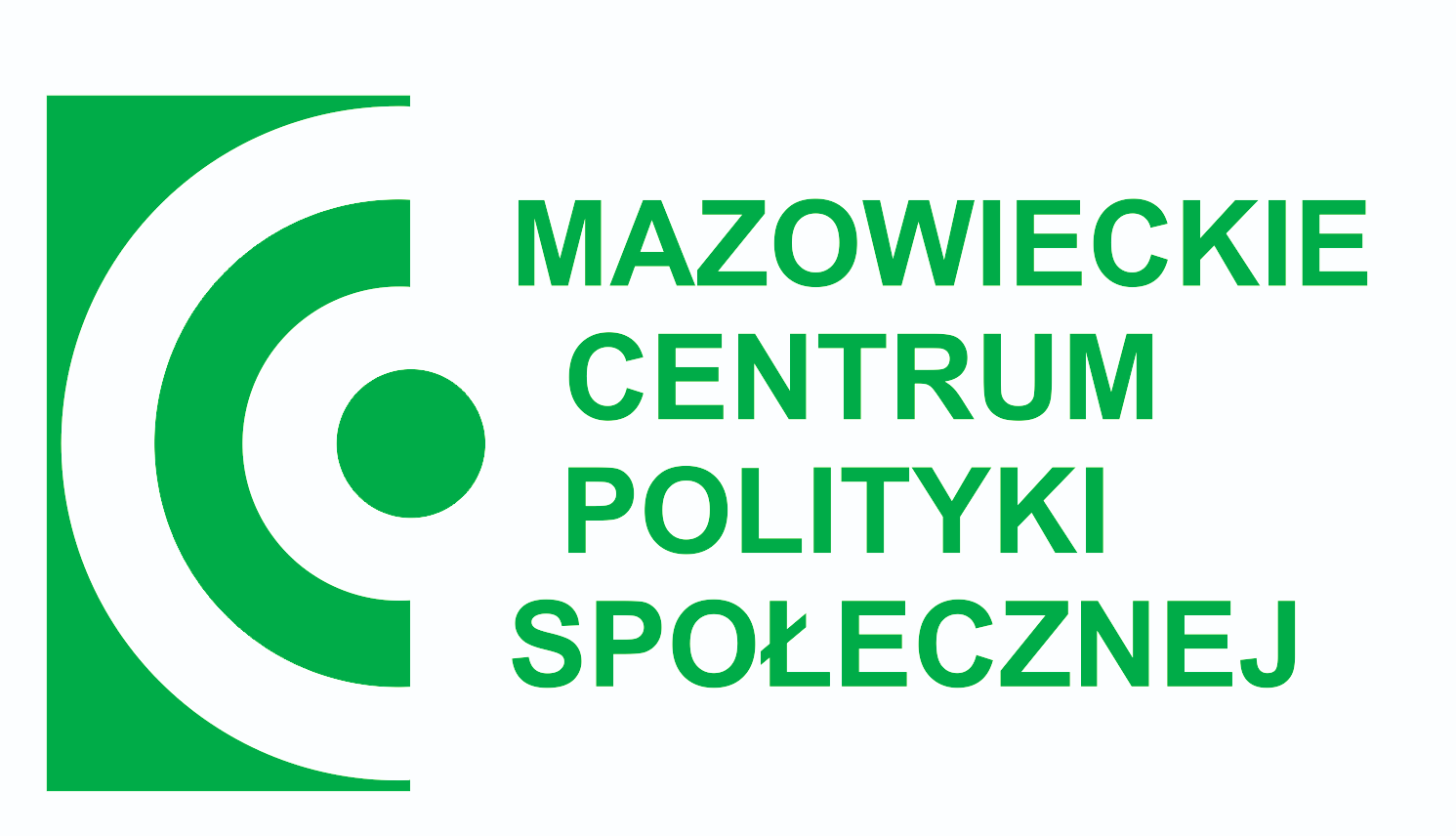 